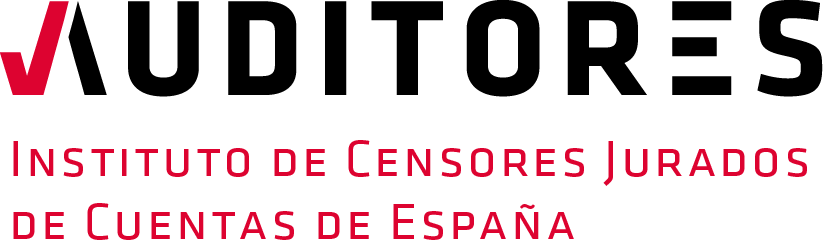 EJEMPLOS DE INFORMES DE AUDITORÍA INDEPENDIENTE BAJO NIA-ES REVISADASINDICENOTA ACLARATORIA: Los ejemplos de informe adjuntos pueden servir de base, con las adaptaciones de nomenclatura necesarios para la emisión de informes de auditoría sobre estados financieros intermedios siempre que estos se hayan preparado de acuerdo con la norma décimo cuarta (14ª) de las Normas de Elaboración de las Cuentas Anuales (Tercera Parte Plan General de Contabilidad).En el caso particular de estados financieros intermedios consolidados preparados con NIIF-UE (NIC 34) en sociedades cuyos valores se encuentran admitidos a cotización en mercados secundarios, habida cuenta del contenido complementario de la regulación en vigor que les resulta de aplicación, los Ejemplos de informe de auditoría que, en su caso, serían de aplicación deberían adaptarse a esta normativa Revisada a partir de los incluidos en la Circular E-08-2014, de 25 de julio, los cuales  fueron adaptados a la entrada en vigor de las NIA-ES.NOTAS A LOS EJEMPLOS DE INFORMES:1 	De acuerdo con el artículo 5.1.a) de la LAC y con el artículo 10.2.a) del RUE, deberá identificarse las personas que encargaron el trabajo y, en su caso, las personas a las que vaya destinado. Esta última mención podrá eliminarse cuando el nombramiento se haya realizado por la Junta General de Accionistas.2 	El término de administradores, en su caso, se ha de sustituir por el órgano responsable de la formulación de las cuentas anuales considerando el marco legal aplicable a la entidad auditada. Y las referencias a la comisión de auditoría se harán al órgano que desempeñe las funciones equivalentes en los casos en los que la entidad no tenga tal comisión (artículo 11 del RUE)3 	Los otros servicios se detallarán a continuación o, en atención a su volumen, en un Anexo, incluyendo en el informe una referencia al mismo.4 	En el caso de que la otra información consista únicamente en el informe de gestión, el título de la sección será el de “Otra información: informe de gestión” y el texto que se incluiría en el informe de auditoría sería el incluido en el ejemplo 2, basado a su vez en el ejemplo 1.b) de la NIA-ES 720 Revisada. 5 	Si las cuentas se acompañan de Otra información distinta del Informe de gestión que forme parte del Informe anual (según definición de la NIA-ES 720 Revisada párrafo 12), se sustituirá la redacción de esta sección adaptándola convenientemente a las circunstancias, Siempre que la denominación o título de otro Informe XXX distinto al informe de gestión, no sea suficientemente explicativo, se incluirá una descripción sucinta del estado o documento de que se trate. El texto previsto en el ejemplo 1a) de la NIA-ES 720 Revisada es el que se expone a continuación:“La otra información comprende el informe de gestión del ejercicio 20x1 y [XXX]4 cuya formulación es responsabilidad de los administradores2 de la Sociedad, y no forman parte integrante de las cuentas anuales. Nuestra opinión de auditoría sobre las cuentas anuales no cubre la otra información. Nuestra responsabilidad sobre la otra información, de conformidad con lo exigido por la normativa reguladora de la actividad de auditoría de cuentas, consiste en evaluar e informar sobre la concordancia de la otra información con las cuentas anuales, a partir del conocimiento de la entidad obtenido en la realización de la auditoría de las citadas cuentas y sin incluir información distinta de la obtenida como evidencia durante la misma. Asimismo, nuestra responsabilidad con respecto al informe de gestión consiste en evaluar e informar de si su contenido y presentación son conformes a la normativa que resulta de aplicación. Si, basándonos en el trabajo que hemos realizado, concluimos que existen incorrecciones materiales, estamos obligados a informar de ello. Sobre la base del trabajo realizado, según lo descrito en el párrafo anterior, no tenemos nada que informar respecto a [XXX] y la información que contiene el informe de gestión concuerda con la de las cuentas anuales del ejercicio 20x1 y su contenido y presentación son conformes a la normativa que resulta de aplicación. “6 	En el caso de cuentas anuales NIIF-UE, la denominación de los distintos componentes de las cuentas anuales se adaptará, en su caso, a la empleada por la sociedad de acuerdo con la Norma Internacional de Contabilidad 1.7 	Si el informe de gestión contuviera una incorrección que no vinera ocasionada por las cuentas anuales, incluyendo omisiones de información obligatoria, este último párrafo se modificaría siguiendo el ejemplo 5 de la NIA-ES 720 Revisada del siguiente modo:“Sobre la base del trabajo realizado, según lo descrito en el párrafo anterior, salvo por la incorrección material indicada en el párrafo siguiente, la información que contiene el informe de gestión concuerda con la de las cuentas anuales del ejercicio 20x1 y su contenido y presentación son conformes a la normativa que resulta de aplicación.[Descripción de la incorrección material en el informe de gestión]”(*)  	De acuerdo con el apartado 40(b) de la NIA-ES 700 R el texto que figura entre asteriscos se puede ubicar en un Anexo del informe de auditoría, en cuyo caso debe hacerse la oportuna referencia en el informe a dicho Anexo. Ver un ejemplo para el caso de una no EIP en la NIA-ES 700 Revisada ejemplo 3.Ejemplo 1: Informe sobre las cuentas anuales de una EIP con opinión favorable(Ref. ejemplo 1 de la NIA-ES 700 R y ejemplo 1b) de la NIA-ES 720 R)INFORME DE AUDITORÍA DE CUENTAS ANUALES EMITIDO POR UN AUDITOR INDEPENDIENTEA los accionistas de ABC, S.A. [por encargo de…..] [Destinatario correspondiente1]:Informe sobre las cuentas anualesOpiniónHemos auditado las cuentas anuales de ABC, S.A. (la Sociedad), que comprenden el balance a 31 de diciembre de 20X1, la cuenta de pérdidas y ganancias, el estado de cambios en el patrimonio neto, el estado de flujos de efectivo y la memoria correspondientes al ejercicio terminado en dicha fecha.En nuestra opinión, las cuentas anuales adjuntas expresan, en todos los aspectos significativos, la imagen fiel del patrimonio y de la situación financiera de la Sociedad a 31 de diciembre de 20X1, así como de sus resultados y flujos de efectivo correspondientes al ejercicio terminado en dicha fecha, de conformidad con el marco normativo de información financiera que resulta de aplicación (que se identifica en la nota X de la memoria) y, en particular, con los principios y criterios contables contenidos en el mismo. Fundamento de la opiniónHemos llevado a cabo nuestra auditoría de conformidad con la normativa reguladora de la actividad de auditoría de cuentas vigente en España. Nuestras responsabilidades de acuerdo con dichas normas se describen más adelante en la sección Responsabilidades del auditor en relación con la auditoría de las cuentas anuales de nuestro informe. Somos independientes de la Sociedad de conformidad con los requerimientos de ética, incluidos los de independencia, que son aplicables a nuestra auditoría de las cuentas anuales en España según lo exigido por la normativa reguladora de la actividad de auditoría de cuentas. En este sentido, no hemos prestado servicios distintos a los de la auditoría de cuentas ni han concurrido situaciones o circunstancias que, de acuerdo con lo establecido en la citada normativa reguladora, hayan afectado a la necesaria independencia de modo que se haya visto comprometida. Consideramos que la evidencia de auditoría que hemos obtenido proporciona una base suficiente y adecuada para nuestra opinión. Cuestiones clave de la auditoría Las cuestiones clave de la auditoría son aquellas cuestiones que, según nuestro juicio profesional, han sido de la mayor significatividad en nuestra auditoría de las cuentas anuales del periodo actual. Estas cuestiones han sido tratadas en el contexto de nuestra auditoría de las cuentas anuales en su conjunto, y en la formación de nuestra opinión sobre éstas, y no expresamos una opinión por separado sobre esas cuestiones. [Descripción de cada cuestión clave de la auditoría de conformidad con la NIA-ES 701, incluyendo, al menos:i) los riesgos considerados más significativos de que existan incorrecciones materiales, incluidas las debidas a fraude,ii) un resumen de la respuesta del auditor a dichos riesgos, yiii) en su caso, las observaciones esenciales derivadas de dichos riesgos.Y, cuando sea pertinente, se incluirá una referencia clara a las informaciones importantes recogidas en las cuentas anuales].Otra información:4 Informe de gestión5La otra información comprende exclusivamente el informe de gestión del ejercicio 20x1, cuya formulación es responsabilidad de los administradores2 de la Sociedad y no forma parte integrante de las cuentas anuales. Nuestra opinión de auditoría sobre las cuentas anuales no cubre el informe de gestión. Nuestra responsabilidad sobre el informe de gestión, de conformidad con lo exigido por la normativa reguladora de la actividad de auditoría de cuentas, consiste en evaluar e informar sobre la concordancia del informe de gestión con las cuentas anuales, a partir del conocimiento de la entidad obtenido en la realización de la auditoría de las citadas cuentas y sin incluir información distinta de la obtenida como evidencia durante la misma. Asimismo, nuestra responsabilidad consiste en evaluar e informar de si el contenido y presentación del informe de gestión son conformes a la normativa que resulta de aplicación. Si, basándonos en el trabajo que hemos realizado, concluimos que existen incorrecciones materiales, estamos obligados a informar de ello.Sobre la base del trabajo realizado, según lo descrito en el párrafo anterior, la información que contiene el informe de gestión concuerda con la de las cuentas anuales del ejercicio 20x1 y su contenido y presentación son conformes a la normativa que resulta de aplicación. 7 Responsabilidad de los administradores2 y de la comisión de auditoría en relación con las cuentas anualesLos administradores son responsables de formular las cuentas anuales adjuntas, de forma que expresen la imagen fiel del patrimonio, de la situación financiera y de los resultados de la Sociedad, de conformidad con el marco normativo de información financiera aplicable a la entidad en España, y del control interno que consideren necesario para permitir la preparación de cuentas anuales libres de incorrección material, debida a fraude o error.En la preparación de las cuentas anuales, los administradores son responsables de la valoración de la capacidad de la Sociedad para continuar como empresa en funcionamiento, revelando, según corresponda, las cuestiones relacionadas con empresa en funcionamiento y utilizando el principio contable de empresa en funcionamiento excepto si los administradores tienen intención de liquidar la sociedad o de cesar sus operaciones, o bien no exista otra alternativa realista.La comisión de auditoría es responsable de la supervisión del proceso de elaboración y presentación de las cuentas anuales. Responsabilidades del auditor en relación con la auditoría de las cuentas anualesNuestros objetivos son obtener una seguridad razonable de que las cuentas anuales en su conjunto están libres de incorrección material, debida a fraude o error, y emitir un informe de auditoría que contiene nuestra opinión. Seguridad razonable es un alto grado de seguridad pero no garantiza que una auditoría realizada de conformidad con la normativa reguladora de la actividad de auditoría de cuentas vigente en España siempre detecte una incorrección material cuando existe. Las incorrecciones pueden deberse a fraude o error y se consideran materiales si, individualmente o de forma agregada, puede preverse razonablemente que influyan en las decisiones económicas que los usuarios toman basándose en las cuentas anuales.(*) Como parte de una auditoría de conformidad con la normativa reguladora de la actividad de auditoría de cuentas vigente en España, aplicamos nuestro juicio profesional y mantenemos una actitud de escepticismo profesional durante toda la auditoría. También:Identificamos y valoramos los riesgos de incorrección material en las cuentas anuales, debida a fraude o error, diseñamos y aplicamos procedimientos de auditoría para responder a dichos riesgos y obtenemos evidencia de auditoría suficiente y adecuada para proporcionar una base para nuestra opinión. El riesgo de no detectar una incorrección material debida a fraude es más elevado que en el caso de una incorrección material debida a error, ya que el fraude puede implicar colusión, falsificación, omisiones deliberadas, manifestaciones intencionadamente erróneas, o la elusión del control interno.Obtenemos conocimiento del control interno relevante para la auditoría con el fin de diseñar procedimientos de auditoría que sean adecuados en función de las circunstancias, y no con la finalidad de expresar una opinión sobre la eficacia del control interno de la entidad.Evaluamos si las políticas contables aplicadas son adecuadas y la razonabilidad de las estimaciones contables y la correspondiente información revelada por los administradores2.Concluimos sobre si es adecuada la utilización, por los administradores2, del principio contable de empresa en funcionamiento y, basándonos en la evidencia de auditoría obtenida, concluimos sobre si existe o no una incertidumbre material relacionada con hechos o con condiciones que pueden generar dudas significativas sobre la capacidad de la Sociedad para continuar como empresa en funcionamiento. Si concluimos que existe una incertidumbre material, se requiere que llamemos la atención en nuestro informe de auditoría sobre la correspondiente información revelada en las cuentas anuales o, si dichas revelaciones no son adecuadas, que expresemos una opinión modificada. Nuestras conclusiones se basan en la evidencia de auditoría obtenida hasta la fecha de nuestro informe de auditoría. Sin embargo, los hechos o condiciones futuros pueden ser la causa de que la Sociedad deje de ser una empresa en funcionamiento.Evaluamos la presentación global, la estructura y el contenido de las cuentas anuales, incluida la información revelada, y si las cuentas anuales representan las transacciones y hechos subyacentes de un modo que logran expresar la imagen fiel.Nos comunicamos con la comisión de auditoría de la entidad en relación con, entre otras cuestiones, el alcance y el momento de realización de la auditoría planificados y los hallazgos significativos de la auditoría, así como cualquier deficiencia significativa del control interno que identificamos en el transcurso de la auditoría.También proporcionamos a la comisión de auditoría de la entidad una declaración de que hemos cumplido los requerimientos de ética aplicables, incluidos los de independencia, y nos hemos comunicado con la misma para informar de aquellas cuestiones que razonablemente puedan suponer una amenaza para nuestra independencia y, en su caso, de las correspondientes salvaguardas. Entre las cuestiones que han sido objeto de comunicación a la comisión de auditoría de la entidad, determinamos las que han sido de la mayor significatividad en la auditoría de las cuentas anuales del periodo actual y que son, en consecuencia, las cuestiones clave de la auditoría.Describimos esas cuestiones en nuestro informe de auditoría salvo que las disposiciones legales o reglamentarias prohíban revelar públicamente la cuestión. (*)Informe sobre otros requerimientos legales y reglamentariosInforme adicional para la comisión de auditoríaLa opinión expresada en este informe es coherente con lo manifestado en nuestro informe adicional para la comisión de auditoría de la Sociedad de fecha xxx. Periodo de contrataciónLa Junta General (Ordinaria/Extraordinaria) de Accionistas celebrada el XX de XX de XX nos nombró como auditores por un período de XXXX años, contados a partir del ejercicio finalizado el XX de XX de XX.Con anterioridad, fuimos designados por acuerdo/os de la Junta General de Accionistas para el periodo de XXX años y hemos venido realizando el trabajo de auditoría de cuentas de forma ininterrumpida desde el ejercicio finalizado el XX de XX de XX. Servicios prestados(Incluir solo en la medida en la que no se hayan informado en el informe de gestión o en las cuentas anuales servicios prestados. En este supuesto no se incluyen los servicios prestados a las entidades vinculadas por una relación de control con la entidad auditada al figurar dicha información en las cuentas anuales consolidadas) Los servicios, distintos de la auditoría de cuentas y adicionales a los indicados en la memoria de las cuentas anuales (y/o en el informe de gestión), que han sido prestados a la entidad auditada han sido los siguientes: 3[Nombre y número de ROAC del auditor][Firma del auditor][Fecha del informe de auditoría][Dirección del auditor y en el caso de sociedad de auditoría dirección y número de ROAC de la sociedad] Ejemplo 2: Informe sobre las cuentas anuales de una EIP con opinión con salvedades por incorrección material, párrafo de énfasis y otras cuestiones(Ref. ejemplo 1 de la NIA-ES 705 R, anexos 3 y 4 de la NIA-ES 706 R y ejemplos 5 y 6 de la NIA-ES 720 R)INFORME DE AUDITORÍA DE CUENTAS ANUALES EMITIDO POR UN AUDITOR INDEPENDIENTEA los accionistas de ABC, S.A. [por encargo de…..] [Destinatario correspondiente1]:Informe sobre las cuentas anualesOpinión con salvedades Hemos auditado las cuentas anuales de ABC S.A., (la Sociedad), que comprenden el balance a 31 de diciembre de 20X1, la cuenta de pérdidas y ganancias, el estado de cambios en el patrimonio neto, el estado de flujos de efectivo y la memoria correspondientes al ejercicio terminado en dicha fecha.En nuestra opinión, excepto por los efectos de la cuestión descrita en la sección Fundamento de la opinión con salvedades de nuestro informe, las cuentas anuales adjuntas expresan, en todos los aspectos significativos, la imagen fiel del patrimonio y de la situación financiera de la Sociedad a 31 de diciembre de 20X1, así como de sus resultados y flujos de efectivo correspondientes al ejercicio terminado en dicha fecha, de conformidad con el marco normativo de información financiera que resulta de aplicación (que se identifica en la nota X de la memoria) y, en particular, con los principios y criterios contables contenidos en el mismo. Fundamento de la opinión con salvedades (Ejemplo de salvedad del ej. 1 de la NIA-ES 705 R) Las existencias de la Sociedad se reflejan en el balance por xxx. Los administradores no han registrado las existencias al menor de los importes correspondientes a su coste o valor neto de realización, sino que se encuentran registradas al coste, lo que supone un incumplimiento del marco normativo de información financiera que resulta de aplicación. De acuerdo con los registros de la Sociedad, si se hubieran valorado las existencias al menor de los importes correspondientes a su coste o valor neto de realización, hubiese sido necesario reducir el importe de las existencias en xxx para reflejarlas por su valor neto de realización. En consecuencia, el coste de ventas debería incrementarse en xxx, y el impuesto sobre beneficios, el resultado neto y el patrimonio neto deberían minorarse en xxx, xxx y xxx, respectivamente. (En este apartado se describirán claramente las razones de la salvedad(es) por incorrección material -pero cuyo efecto al no ser generalizado permite al auditor emitir una opinión con salvedades- y la cuantificación de los efectos que la(s) misma(s) haya(n) producido en las cuentas anuales, salvo que no sea factible, en cuyo caso se indicará en el mismo párrafo.   Asimismo, si la incorrección material tuviera su origen en información omitida, se incluirá la información a revelar omitida siempre que sea factible.[Para mayor detalle consúltese la NIA-ES 705 R, párrafos 17, 20 a 23, 25, y A2 a A7, A21 a A24].)Hemos llevado a cabo nuestra auditoría de conformidad con la normativa reguladora de la actividad de auditoría de cuentas vigente en España. Nuestras responsabilidades de acuerdo con dichas normas se describen más adelante en la sección Responsabilidades del auditor en relación con la auditoría de las cuentas anuales de nuestro informe. Somos independientes de la Sociedad de conformidad con los requerimientos de ética, incluidos los de independencia, que son aplicables a nuestra auditoría de las cuentas anuales en España según lo exigido por la normativa reguladora de la actividad de auditoría de cuentas. En este sentido, no hemos prestado servicios distintos a los de la auditoría de cuentas ni han concurrido situaciones o circunstancias que, de acuerdo con lo establecido en la citada normativa reguladora, hayan afectado a la necesaria independencia de modo que se haya visto comprometida . Consideramos que la evidencia de auditoría que hemos obtenido proporciona una base suficiente y adecuada para nuestra opinión con salvedades. Cuestiones clave de la auditoría Las cuestiones clave de la auditoría son aquellas cuestiones que, según nuestro juicio profesional, han sido de la mayor significatividad en nuestra auditoría de las cuentas anuales del periodo actual. Estas cuestiones han sido tratadas en el contexto de nuestra auditoría de las cuentas anuales en su conjunto, y en la formación de nuestra opinión sobre éstas, y no expresamos una opinión por separado sobre esas cuestiones. Además de la cuestión descrita en la sección Fundamento de la opinión con salvedades, hemos determinado que las cuestiones que se describen a continuación son las cuestiones clave de la auditoría que se deben comunicar en nuestro informe. [Descripción de cada cuestión clave de la auditoría de conformidad con la NIA-ES 701 incluyendo, al menos: i) los riesgos considerados más significativos de que existan incorrecciones materiales, incluidas las debidas a fraude, ii) un resumen de la respuesta del auditor a dichos riesgos, y iii) en su caso, las observaciones esenciales derivadas de dichos riesgos. Y, cuando sea pertinente, se incluirá una referencia clara a las informaciones importantes recogidas en las cuentas anuales]. Párrafo de énfasisLlamamos la atención sobre la Nota X de las cuentas anuales, que describe (Describir el detalle de la cuestión a enfatizar conforme a la NIA-ES 706 párrafos 9, A4, A7, A8, A16-A17). Nuestra opinión no ha sido modificada en relación con esta cuestión. (El párrafo de énfasis se puede presentar bien justo antes o después de la sección "Cuestiones clave de la auditoría" basándose en el juicio del auditor con respecto a la significatividad relativa de la información que se incluya en el párrafo de énfasis, ver Anexo 3 de la NIA-ES 706 R)Otras cuestiones(Ejemplo del Anexo 3 de la NIA-ES 706. Describir la cuestión) Las cuentas anuales de ABC S.A, correspondientes al ejercicio terminado a 31 de diciembre de 20X0 fueron auditadas por otro auditor que expresó una opinión favorable sobre dichas cuentas anuales el 31 de marzo de 20X1.(Conforme a la NIA-ES 706 R párrafo A16, en los casos en los que se quiera llamar la atención sobre cuestiones relativas a otras responsabilidades de información, este párrafo se incluiría en la sección “Informe sobre otros requerimientos legales y reglamentarios”. Y en los casos en los que afecte a todas las responsabilidades del auditor o comprensión del informe, puede incluirse a continuación del “Informe sobre otros requerimientos legales y reglamentarios”. )Otra información: Informe de gestión5 La otra información comprende exclusivamente el informe de gestión del ejercicio 20x1, cuya formulación es responsabilidad de los administradores2 de la Sociedad y no forma parte integrante de las cuentas anuales. Nuestra opinión de auditoría sobre las cuentas anuales no cubre el informe de gestión. Nuestra responsabilidad sobre el informe de gestión, de conformidad con lo exigido por la normativa reguladora de la actividad de auditoría de cuentas, consiste en evaluar e informar sobre la concordancia del informe de gestión con las cuentas anuales, a partir del conocimiento de la entidad obtenido en la realización de la auditoría de las citadas cuentas y sin incluir información distinta de la obtenida como evidencia durante la misma. Asimismo, nuestra responsabilidad consiste en evaluar e informar de si el contenido y presentación del informe de gestión son conformes a la normativa que resulta de aplicación. Si, basándonos en el trabajo que hemos realizado, concluimos que existen incorrecciones materiales, estamos obligados a informar de ello. Sobre la base del trabajo realizado, según lo descrito en el párrafo anterior, salvo por la incorrección material indicada en el párrafo siguiente, la información que contiene el informe de gestión concuerda con la de las cuentas anuales del ejercicio 20x1 y su contenido y presentación son conformes a la normativa que resulta de aplicación. (Incluir en el caso en el que la salvedad por incorrección de las cuentas anuales originara una incorrección en el informe de gestión, por ejemplo por referencias al resultado o el patrimonio) Como se describe en la sección de Fundamento de la opinión con salvedades, existe una incorrección material en las cuentas anuales adjuntas. Hemos concluido que dicha circunstancia afecta de igual manera y en la misma medida al informe de gestión.Responsabilidad de los administradores2 y de la comisión de auditoría en relación con las cuentas anualesLos administradores son responsables de formular las cuentas anuales adjuntas, de forma que expresen la imagen fiel del patrimonio, de la situación financiera y de los resultados de la Sociedad, de conformidad con el marco normativo de información financiera aplicable a la entidad en España, y del control interno que consideren necesario para permitir la preparación de cuentas anuales libres de incorrección material, debida a fraude o error.En la preparación de las cuentas anuales, los administradores son responsables de la valoración de la capacidad de la Sociedad para continuar como empresa en funcionamiento, revelando, según corresponda, las cuestiones relacionadas con empresa en funcionamiento y utilizando el principio contable de empresa en funcionamiento excepto si los administradores tienen intención de liquidar la sociedad o de cesar sus operaciones, o bien no exista otra alternativa realista.La comisión de auditoría es responsable de la supervisión del proceso de elaboración y presentación de las cuentas anuales. Responsabilidades del auditor en relación con la auditoría de las cuentas anualesNuestros objetivos son obtener una seguridad razonable de que las cuentas anuales en su conjunto están libres de incorrección material, debida a fraude o error, y emitir un informe de auditoría que contiene nuestra opinión. Seguridad razonable es un alto grado de seguridad pero no garantiza que una auditoría realizada de conformidad con la normativa reguladora de la actividad de auditoría de cuentas vigente en España siempre detecte una incorrección material cuando existe. Las incorrecciones pueden deberse a fraude o error y se consideran materiales si, individualmente o de forma agregada, puede preverse razonablemente que influyan en las decisiones económicas que los usuarios toman basándose en las cuentas anuales.(*) Como parte de una auditoría de conformidad con la normativa reguladora de la actividad de auditoría de cuentas vigente en España, aplicamos nuestro juicio profesional y mantenemos una actitud de escepticismo profesional durante toda la auditoría. También:Identificamos y valoramos los riesgos de incorrección material en las cuentas anuales, debida a fraude o error, diseñamos y aplicamos procedimientos de auditoría para responder a dichos riesgos y obtenemos evidencia de auditoría suficiente y adecuada para proporcionar una base para nuestra opinión. El riesgo de no detectar una incorrección material debida a fraude es más elevado que en el caso de una incorrección material debida a error, ya que el fraude puede implicar colusión, falsificación, omisiones deliberadas, manifestaciones intencionadamente erróneas, o la elusión del control interno.Obtenemos conocimiento del control interno relevante para la auditoría con el fin de diseñar procedimientos de auditoría que sean adecuados en función de las circunstancias, y no con la finalidad de expresar una opinión sobre la eficacia del control interno de la entidad.Evaluamos si las políticas contables aplicadas son adecuadas y la razonabilidad de las estimaciones contables y la correspondiente información revelada por los administradores2.Concluimos sobre si es adecuada la utilización, por los administradores2, del principio contable de empresa en funcionamiento y, basándonos en la evidencia de auditoría obtenida, concluimos sobre si existe o no una incertidumbre material relacionada con hechos o con condiciones que pueden generar dudas significativas sobre la capacidad de la Sociedad para continuar como empresa en funcionamiento. Si concluimos que existe una incertidumbre material, se requiere que llamemos la atención en nuestro informe de auditoría sobre la correspondiente información revelada en las cuentas anuales o, si dichas revelaciones no son adecuadas, que expresemos una opinión modificada. Nuestras conclusiones se basan en la evidencia de auditoría obtenida hasta la fecha de nuestro informe de auditoría. Sin embargo, los hechos o condiciones futuros pueden ser la causa de que la Sociedad deje de ser una empresa en funcionamiento.Evaluamos la presentación global, la estructura y el contenido de las cuentas anuales, incluida la información revelada, y si las cuentas anuales representan las transacciones y hechos subyacentes de un modo que logran expresar la imagen fiel.Nos comunicamos con la comisión de auditoría de la entidad en relación con, entre otras cuestiones, el alcance y el momento de realización de la auditoría planificados y los hallazgos significativos de la auditoría, así como cualquier deficiencia significativa del control interno que identificamos en el transcurso de la auditoría.También proporcionamos a la comisión de auditoría de la entidad una declaración de que hemos cumplido los requerimientos de ética aplicables, incluidos los de independencia, y nos hemos comunicado con la misma para informar de aquellas cuestiones que razonablemente puedan suponer una amenaza para nuestra independencia y, en su caso, de las correspondientes salvaguardas. Entre las cuestiones que han sido objeto de comunicación a la comisión de auditoría de la entidad, determinamos las que han sido de la mayor significatividad en la auditoría de las cuentas anuales del periodo actual y que son, en consecuencia, las cuestiones clave de la auditoría.Describimos esas cuestiones en nuestro informe de auditoría salvo que las disposiciones legales o reglamentarias prohíban revelar públicamente la cuestión. (*)Informe sobre otros requerimientos legales y reglamentariosInforme adicional para la comisión de auditoríaLa opinión expresada en este informe es coherente con lo manifestado en nuestro informe adicional para la comisión de auditoría de la Sociedad de fecha xxx. Periodo de contrataciónLa Junta General (Ordinaria/Extraordinaria) de Accionistas celebrada el XX de XX de XX nos nombró como auditores por un período de XXXX años, contados a partir del ejercicio finalizado el XX de XX de XX.Con anterioridad, fuimos designados por acuerdo/os de la Junta General de Accionistas para el periodo de XXX años y hemos venido realizando el trabajo de auditoría de cuentas de forma ininterrumpida desde el ejercicio finalizado el XX de XX de XX. Servicios prestados(Incluir solo en la medida en la que no se hayan informado en el informe de gestión o en las cuentas anuales servicios prestados. En este supuesto no se incluyen los servicios prestados a las entidades vinculadas por una relación de control con la entidad auditada al figurar dicha información en las cuentas anuales consolidadas) Los servicios, distintos de la auditoría de cuentas y adicionales a los indicados en la memoria de las cuentas anuales (y/o en el informe de gestión), que han sido prestados a la entidad auditada han sido los siguientes:3[Nombre y número de ROAC del auditor][Firma del auditor][Fecha del informe de auditoría][Dirección del auditor y en el caso de sociedad de auditoría dirección y número de ROAC de la sociedad]Ejemplo 3: Informe sobre las cuentas anuales de una EIP con opinión desfavorable(Ref. ejemplo 2 de la NIA-ES 705 R, ejemplo 7 de la NIA-ES 720R y ejemplo 3 de la NIA-ES 570)INFORME DE AUDITORÍA DE CUENTAS ANUALES EMITIDO POR UN AUDITOR INDEPENDIENTE A los accionistas de ABC, S.A. [por encargo de…] [Destinatario correspondiente1]: Informe sobre las cuentas anualesOpinión desfavorable Hemos auditado las cuentas anuales de ABC, S.A. (la Sociedad), que comprenden el balance a 31 de diciembre de 20X1, la cuenta de pérdidas y ganancias, el estado de cambios en el patrimonio neto, el estado de flujos de efectivo y la memoria, correspondientes al ejercicio terminado en dicha fecha.En nuestra opinión, debido al efecto muy significativo de la cuestión descrita en la sección Fundamento de la opinión desfavorable de nuestro informe, las cuentas anuales adjuntas no expresan, en todos los aspectos significativos, la imagen fiel del patrimonio y de la situación financiera de la Sociedad a 31 de diciembre de 20X1, ni de sus resultados y flujos de efectivo correspondientes al ejercicio terminado en dicha fecha, de conformidad con el marco normativo de información financiera que resulta de aplicación (que se identifica en la nota X de la memoria) y, en particular, con los principios y criterios contables contenidos en el mismo. Fundamento de la opinión desfavorable (Ejemplo Ref. en la salvedad del ej. 2 de la NIA-ES 705 R adaptado a CCAA individuales) Tal y como se explica en la nota X, la sociedad no ha ..... Si se hubiese ......, muchos elementos de las cuentas anuales adjuntas se habrían visto afectados de forma material. No se han determinado los efectos sobre las cuentas anuales de esta falta de ....  (En este apartado se describirán claramente las razones de la salvedad(es) por incorrección material -cuyo efecto generalizado da lugar a una opinión desfavorable- y la cuantificación de los efectos que la(s) misma(s) haya(n) producido en las cuentas anuales, salvo que no sea factible, en cuyo caso se indicará en el mismo párrafo. [Para mayor detalle consúltese la NIA-ES 705 R, NIA-ES 705 R, párrafos 18, 20 a 23, 25, 27 y A2 a A7].) Hemos llevado a cabo nuestra auditoría de conformidad con la normativa reguladora de la actividad de auditoría de cuentas vigente en España. Nuestras responsabilidades de acuerdo con dichas normas se describen más adelante en la sección Responsabilidades del auditor en relación con la auditoría de las cuentas anuales de nuestro informe. Somos independientes de la Sociedad de conformidad con los requerimientos de ética, incluidos los de independencia, que son aplicables a nuestra auditoría de las cuentas anuales en España según lo exigido por la normativa reguladora de la actividad de auditoría de cuentas. En este sentido, no hemos prestado servicios distintos a los de la auditoría de cuentas ni han concurrido situaciones o circunstancias que, de acuerdo con lo establecido en la citada normativa reguladora, hayan afectado a la necesaria independencia de modo que se haya visto comprometida . Consideramos que la evidencia de auditoría que hemos obtenido proporciona una base suficiente y adecuada para nuestra opinión desfavorable. Cuestiones clave de la auditoría Las cuestiones clave de la auditoría son aquellas cuestiones que, según nuestro juicio profesional, han sido de la mayor significatividad en nuestra auditoría de las cuentas anuales del periodo actual. Estas cuestiones han sido tratadas en el contexto de nuestra auditoría de las cuentas anuales en su conjunto, y en la formación de nuestra opinión sobre éstas, y no expresamos una opinión por separado sobre estas cuestiones.(Redacción conforme al ejemplo de la NIA-ES 701 párrafo A58 para el caso en el que no haya otras cuestiones que comunicar. Caso contrario, usar la redacción de esta sección del ejemplo 2 haciendo referencia al Fundamento de la opinión desfavorable) Excepto por la cuestión descrita en la sección de Fundamento de la opinión desfavorable hemos determinado que no existen otras cuestiones clave de la auditoría que se deban comunicar en nuestro informe. Otra información4: Informe de gestión5 La otra información comprende exclusivamente el informe de gestión del ejercicio 20x1, cuya formulación es responsabilidad de los administradores2 y no forma parte integrante de las cuentas anuales. Nuestra opinión de auditoría sobre las cuentas anuales no cubre el informe de gestión. Nuestra responsabilidad sobre el informe de gestión, de conformidad con lo exigido por la normativa reguladora de la actividad de auditoría de cuentas, consiste en evaluar e informar sobre la concordancia del informe de gestión con las cuentas anuales, a partir del conocimiento de la entidad obtenido en la realización de la auditoría de las citadas cuentas y sin incluir información distinta de la obtenida como evidencia durante la misma. Asimismo, nuestra responsabilidad consiste en evaluar e informar de si el contenido y presentación del informe de gestión son conformes a la normativa que resulta de aplicación. Si, basándonos en el trabajo que hemos realizado, concluimos que existen incorrecciones materiales, estamos obligados a informar de ello. Sobre la base del trabajo realizado, según lo descrito en el párrafo anterior, el informe de gestión se ve afectado, en cuanto a su concordancia con las cuentas anuales del ejercicio 20x1 y en cuanto a su contenido y presentación de conformidad con la normativa que resulta de aplicación, por las cuestiones que se señalan en el párrafo siguiente que han motivado una opinión desfavorable sobre las cuentas anuales. (Incluir en el caso en el que la salvedad por incorrección de las cuentas anuales cuyo efecto es generalizado, originara una incorrección en el informe de gestión, por ejemplo por referencias al resultado o el patrimonio) Como se describe en la sección Fundamento de la opinión desfavorable existe una incorrección material en las cuentas anuales adjuntas cuyo efecto es muy significativo. Hemos concluido que dicha circunstancia afecta de igual manera y en la misma medida al informe de gestión. Responsabilidad de los administradores2 y de la comisión de auditoría en relación con las cuentas anualesLos administradores son responsables de formular las cuentas anuales adjuntas, de forma que expresen la imagen fiel del patrimonio, de la situación financiera y de los resultados de la Sociedad, de conformidad con el marco normativo de información financiera aplicable a la entidad en España, y del control interno que consideren necesario para permitir la preparación de cuentas anuales libres de incorrección material, debida a fraude o error.En la preparación de las cuentas anuales, los administradores son responsables de la valoración de la capacidad de la Sociedad para continuar como empresa en funcionamiento, revelando, según corresponda, las cuestiones relacionadas con empresa en funcionamiento y utilizando el principio contable de empresa en funcionamiento excepto si los administradores tienen intención de liquidar la sociedad o de cesar sus operaciones, o bien no exista otra alternativa realista.La comisión de auditoría es responsable de la supervisión del proceso de elaboración y presentación de las cuentas anuales.Responsabilidades del auditor en relación con la auditoría de las cuentas anualesNuestros objetivos son obtener una seguridad razonable de que las cuentas anuales en su conjunto están libres de incorrección material, debida a fraude o error, y emitir un informe de auditoría que contiene nuestra opinión. Seguridad razonable es un alto grado de seguridad pero no garantiza que una auditoría realizada de conformidad con la normativa reguladora de la actividad de auditoría de cuentas vigente en España siempre detecte una incorrección material cuando existe. Las incorrecciones pueden deberse a fraude o error y se consideran materiales si, individualmente o de forma agregada, puede preverse razonablemente que influyan en las decisiones económicas que los usuarios toman basándose en las cuentas anuales.(*) Como parte de una auditoría de conformidad con la normativa reguladora de la actividad de auditoría de cuentas vigente en España, aplicamos nuestro juicio profesional y mantenemos una actitud de escepticismo profesional durante toda la auditoría. También:Identificamos y valoramos los riesgos de incorrección material en las cuentas anuales, debida a fraude o error, diseñamos y aplicamos procedimientos de auditoría para responder a dichos riesgos y obtenemos evidencia de auditoría suficiente y adecuada para proporcionar una base para nuestra opinión. El riesgo de no detectar una incorrección material debida a fraude es más elevado que en el caso de una incorrección material debida a error, ya que el fraude puede implicar colusión, falsificación, omisiones deliberadas, manifestaciones intencionadamente erróneas, o la elusión del control interno.Obtenemos conocimiento del control interno relevante para la auditoría con el fin de diseñar procedimientos de auditoría que sean adecuados en función de las circunstancias, y no con la finalidad de expresar una opinión sobre la eficacia del control interno de la entidad.Evaluamos si las políticas contables aplicadas son adecuadas y la razonabilidad de las estimaciones contables y la correspondiente información revelada por los administradores2.Concluimos sobre si es adecuada la utilización, por los administradores2, del principio contable de empresa en funcionamiento y, basándonos en la evidencia de auditoría obtenida, concluimos sobre si existe o no una incertidumbre material relacionada con hechos o con condiciones que pueden generar dudas significativas sobre la capacidad de la Sociedad para continuar como empresa en funcionamiento. Si concluimos que existe una incertidumbre material, se requiere que llamemos la atención en nuestro informe de auditoría sobre la correspondiente información revelada en las cuentas anuales o, si dichas revelaciones no son adecuadas, que expresemos una opinión modificada. Nuestras conclusiones se basan en la evidencia de auditoría obtenida hasta la fecha de nuestro informe de auditoría. Sin embargo, los hechos o condiciones futuros pueden ser la causa de que la Sociedad deje de ser una empresa en funcionamiento.Evaluamos la presentación global, la estructura y el contenido de las cuentas anuales, incluida la información revelada, y si las cuentas anuales representan las transacciones y hechos subyacentes de un modo que logran expresar la imagen fiel.Nos comunicamos con la comisión de auditoría de la entidad en relación con, entre otras cuestiones, el alcance y el momento de realización de la auditoría planificados y los hallazgos significativos de la auditoría, así como cualquier deficiencia significativa del control interno que identificamos en el transcurso de la auditoría.También proporcionamos a la comisión de auditoría de la entidad una declaración de que hemos cumplido los requerimientos de ética aplicables, incluidos los de independencia, y nos hemos comunicado con la misma para informar de aquellas cuestiones que razonablemente puedan suponer una amenaza para nuestra independencia y, en su caso, de las correspondientes salvaguardas. Entre las cuestiones que han sido objeto de comunicación a la comisión de auditoría de la entidad, determinamos las que han sido de la mayor significatividad en la auditoría de las cuentas anuales del periodo actual y que son, en consecuencia, las cuestiones clave de la auditoría.Describimos esas cuestiones en nuestro informe de auditoría salvo que las disposiciones legales o reglamentarias prohíban revelar públicamente la cuestión. (*)Informe sobre otros requerimientos legales y reglamentariosInforme adicional para la comisión de auditoríaLa opinión expresada en este informe es coherente con lo manifestado en nuestro informe adicional para la comisión de auditoría de la Sociedad de fecha xxx. Periodo de contrataciónLa Junta General (Ordinaria/Extraordinaria) de Accionistas celebrada el XX de XX de XX nos nombró como auditores por un período de XXXX años, contados a partir del ejercicio finalizado el XX de XX de XX.Con anterioridad, fuimos designados por acuerdo/os de la Junta General de Accionistas para el periodo de XXX años y hemos venido realizando el trabajo de auditoría de cuentas de forma ininterrumpida desde el ejercicio finalizado el XX de XX de XX. Servicios prestados(Incluir solo en la medida en la que no se hayan informado en el informe de gestión o en las cuentas anuales servicios prestados. En este supuesto no se incluyen los servicios prestados a las entidades vinculadas por una relación de control con la entidad auditada al figurar dicha información en las cuentas anuales consolidadas) Los servicios, distintos de la auditoría de cuentas y adicionales a los indicados en la memoria de las cuentas anuales (y/o en el informe de gestión), que han sido prestados a la entidad auditada han sido los siguientes: 3[Nombre y número de ROAC del auditor][Firma del auditor][Fecha del informe de auditoría][Dirección del auditor y en el caso de sociedad de auditoría dirección y número de ROAC de la sociedad]Ejemplo 4: Informe sobre las cuentas anuales consolidadas de un Grupo formado por una EIP y sociedades dependientes preparadas con NIIF-UE con opinión favorable(Ref. ejemplo 2 de la NIA-ES 700 y ejemplos 1 a) y b) de la NIA-ES 720 R)INFORME DE AUDITORÍA DE CUENTAS ANUALES CONSOLIDADAS EMITIDO POR UN AUDITOR INDEPENDIENTEA los accionistas de ABC, S.A. [por encargo de…..] [Destinatario correspondiente1]:Informe sobre las cuentas anuales consolidadasOpiniónHemos auditado las cuentas anuales consolidadas de ABC, S.A. (la Sociedad dominante) y sus sociedades dependientes (el Grupo), que comprenden6 el balance a 31 de diciembre de 20X1, la cuenta de resultados, el estado del resultado global, el estado de cambios en el patrimonio neto, el estado de flujos de efectivo y la memoria, todos ellos consolidados, correspondientes al ejercicio terminado en dicha fecha.En nuestra opinión, las cuentas anuales consolidadas adjuntas expresan, en todos los aspectos significativos, la imagen fiel del patrimonio y de la situación financiera del Grupo a 31 de diciembre de 20X1, así como de sus resultados y flujos de efectivo, todos ellos  consolidados, correspondientes al ejercicio terminado en dicha fecha, de conformidad con las Normas Internacionales de Información Financiera, adoptadas por la Unión Europea (NIIF-UE), y demás disposiciones del marco normativo de información financiera que resultan de aplicación en España.Fundamento de la opiniónHemos llevado a cabo nuestra auditoría de conformidad con la normativa reguladora de la actividad de auditoría de cuentas vigente en España. Nuestras responsabilidades de acuerdo con dichas normas se describen más adelante en la sección Responsabilidades del auditor en relación con la auditoría de las cuentas anuales consolidadas de nuestro informe. Somos independientes del Grupo de conformidad con los requerimientos de ética, incluidos los de independencia, que son aplicables a nuestra auditoría de las cuentas anuales consolidadas en España, según lo exigido por la normativa reguladora de la actividad de auditoría de cuentas. En este sentido, no hemos prestado servicios distintos a los de la auditoría de cuentas ni han concurrido situaciones o circunstancias que, de acuerdo con lo establecido en la citada normativa reguladora, hayan afectado a la necesaria independencia de modo que se haya visto comprometida.Consideramos que la evidencia de auditoría que hemos obtenido proporciona una base suficiente y adecuada para nuestra opinión. Cuestiones clave de la auditoría Las cuestiones clave de la auditoría son aquellas cuestiones que, según nuestro juicio profesional, han sido de la mayor significatividad en nuestra auditoría de las cuentas anuales consolidadas del periodo actual. Estas cuestiones han sido tratadas en el contexto de nuestra auditoría de las cuentas anuales consolidadas en su conjunto, y en la formación de nuestra opinión sobre éstas, y no expresamos una opinión por separado sobre esas cuestiones. [Descripción de cada cuestión clave de la auditoría de conformidad con la NIA-ES 701, incluyendo, al menos:i) los riesgos considerados más significativos de que existan incorrecciones materiales, incluidas las debidas a fraude,ii) un resumen de la respuesta del auditor a dichos riesgos, yiii) en su caso, observaciones esenciales derivadas de dichos riesgos.Y, cuando sea pertinente, se incluirá una referencia clara a las informaciones importantes recogidas en las cuentas anuales consolidadas] Otra información4: Informe de gestión consolidado5La otra información comprende exclusivamente el informe de gestión consolidado del ejercicio 20x1, cuya formulación es responsabilidad de los administradores2 de la Sociedad dominante y no forma parte integrante de las cuentas anuales consolidadas. Nuestra opinión de auditoría sobre las cuentas anuales consolidadas no cubre el informe de gestión consolidado. Nuestra responsabilidad sobre el informe de gestión consolidado, de conformidad con lo exigido por la normativa reguladora de la actividad de auditoría de cuentas, consiste en evaluar e informar sobre la concordancia del informe de gestión consolidado con las cuentas anuales consolidadas, a partir del conocimiento del Grupo obtenido en la realización de la auditoría de las citadas cuentas y sin incluir información distinta de la obtenida como evidencia durante la misma. Asimismo, nuestra responsabilidad consiste en evaluar e informar de si el contenido y presentación del informe de gestión consolidado son conformes a la normativa que resulta de aplicación. Si, basándonos en el trabajo que hemos realizado, concluimos que existen incorrecciones materiales, estamos obligados a informar de ello. Sobre la base del trabajo realizado, según lo descrito en el párrafo anterior, la información que contiene el informe de gestión consolidado concuerda con la de las cuentas anuales consolidadas del ejercicio 20x1 y su contenido y presentación son conformes a la normativa que resulta de aplicación. 7 Responsabilidad de los administradores y de la comisión de auditoría en relación con las cuentas anuales consolidadas5Los administradores de la Sociedad dominante son responsables de formular las cuentas anuales consolidadas adjuntas, de forma que expresen la imagen fiel del patrimonio, de la situación financiera y de los resultados consolidados del Grupo, de conformidad con las NIIF-UE y demás disposiciones del marco normativo de información financiera aplicable al Grupo en España, y del control interno que consideren necesario para permitir la preparación de cuentas anuales consolidadas libres de incorrección material, debida a fraude o error.En la preparación de las cuentas anuales consolidadas, los administradores de la Sociedad dominante son responsables de la valoración de la capacidad del Grupo para continuar como empresa en funcionamiento, revelando, según corresponda, las cuestiones relacionadas con empresa en funcionamiento y utilizando el principio contable de empresa en funcionamiento excepto si los citados administradores tienen intención de liquidar el Grupo o de cesar sus operaciones, o bien no exista otra alternativa realista.La comisión de auditoría de la Sociedad dominante es responsable de la supervisión del proceso de elaboración y presentación de las cuentas anuales consolidadas. Responsabilidades del auditor en relación con la auditoría de las cuentas anuales consolidadas Nuestros objetivos son obtener una seguridad razonable de que las cuentas anuales consolidadas en su conjunto están libres de incorrección material, debida a fraude o error, y emitir un informe de auditoría que contiene nuestra opinión. Seguridad razonable es un alto grado de seguridad pero no garantiza que una auditoría realizada de conformidad con la normativa reguladora de la actividad de auditoría de cuentas vigente en España siempre detecte una incorrección material cuando existe. Las incorrecciones pueden deberse a fraude o error y se consideran materiales si, individualmente o de forma agregada, puede preverse razonablemente que influyan en las decisiones económicas que los usuarios toman basándose en las cuentas anuales consolidadas.(*) Como parte de una auditoría de conformidad con la normativa reguladora de la actividad de auditoría de cuentas vigente en España, aplicamos nuestro juicio profesional y mantenemos una actitud de escepticismo profesional durante toda la auditoría. También:Identificamos y valoramos los riesgos de incorrección material en las cuentas anuales consolidadas, debida a fraude o error, diseñamos y aplicamos procedimientos de auditoría para responder a dichos riesgos y obtenemos evidencia de auditoría suficiente y adecuada para proporcionar una base para nuestra opinión. El riesgo de no detectar una incorrección material debida a fraude es más elevado que en el caso de una incorrección material debida a error, ya que el fraude puede implicar colusión, falsificación, omisiones deliberadas, manifestaciones intencionadamente erróneas, o la elusión del control interno.Obtenemos conocimiento del control interno relevante para la auditoría con el fin de diseñar procedimientos de auditoría que sean adecuados en función de las circunstancias, y no con la finalidad de expresar una opinión sobre la eficacia del control interno del Grupo.Evaluamos si las políticas contables aplicadas son adecuadas y la razonabilidad de las estimaciones contables y la correspondiente información revelada por los administradores de la Sociedad dominante.Concluimos sobre si es adecuada la utilización, por los administradores de la Sociedad dominante, del principio contable de empresa en funcionamiento y basándonos en la evidencia de auditoría obtenida, concluimos sobre si existe o no una incertidumbre material relacionada con hechos o con condiciones que pueden generar dudas significativas sobre la capacidad del Grupo para continuar como empresa en funcionamiento. Si concluimos que existe una incertidumbre material, se requiere que llamemos la atención en nuestro informe de auditoría sobre la correspondiente información revelada en las cuentas anuales consolidadas o, si dichas revelaciones no son adecuadas, que expresemos una opinión modificada. Nuestras conclusiones se basan en la evidencia de auditoría  obtenida hasta la fecha de nuestro informe de auditoría. Sin embargo, los hechos o condiciones futuros pueden ser la causa de que el Grupo deje de ser una empresa en funcionamiento.Evaluamos la presentación global, la estructura y el contenido de las cuentas anuales consolidadas, incluida la información revelada, y si las cuentas anuales consolidadas representan las transacciones y hechos subyacentes de un modo que logran expresar la imagen fiel.Obtenemos evidencia suficiente y adecuada en relación con la información financiera de las entidades o actividades empresariales dentro del grupo para expresar una opinión sobre las cuentas anuales consolidadas. Somos responsables de la dirección, supervisión y realización de la auditoría del Grupo. Somos los únicos responsables de nuestra opinión de auditoría.Nos comunicamos con la comisión de auditoría de la Sociedad dominante en relación con, entre otras cuestiones, el alcance y el momento de realización de la auditoría planificados y los hallazgos significativos de la auditoría, así como cualquier deficiencia significativa del control interno que identificamos en el transcurso de la auditoría.También proporcionamos a la comisión de auditoría de la Sociedad dominante una declaración de que hemos cumplido los requerimientos de ética aplicables, incluidos los de independencia, y nos hemos comunicado con la misma para informar de aquellas cuestiones que razonablemente puedan suponer una amenaza para nuestra independencia y, en su caso, de las correspondientes salvaguardas. Entre las cuestiones que han sido objeto de comunicación a la comisión de auditoría de la Sociedad dominante, determinamos las que han sido de la mayor significatividad en la auditoría de las cuentas anuales consolidadas del periodo actual y que son, en consecuencia, las cuestiones clave de la auditoría. Describimos esas cuestiones en nuestro informe de auditoría salvo que las disposiciones legales o reglamentarias prohíban revelar públicamente la cuestión. (*)Informe sobre otros requerimientos legales y reglamentariosInforme adicional para la comisión de auditoría de la Sociedad dominanteLa opinión expresada en este informe es coherente con lo manifestado en nuestro informe adicional para la comisión de auditoría de la Sociedad dominante de fecha xxx. Periodo de contrataciónLa Junta General (Ordinaria/Extraordinaria) de Accionistas celebrada el XX de XX de XX nos nombró como auditores del Grupo por un período de XXXX años, contados a partir del ejercicio finalizado el XX de XX de XX.Con anterioridad, fuimos designados por acuerdo/os de la Junta General de Accionistas para el periodo de XXX años y hemos venido realizando el trabajo de auditoría de cuentas de forma ininterrumpida desde el ejercicio finalizado el XX de XX de XX. Servicios prestados(Incluir solo en la medida en la que no se haya informado en el informe de gestión consolidado o en las cuentas anuales consolidadas servicios prestados) Los servicios distintos de la auditoría de cuentas adicionales a los indicados en la memoria de las cuentas anuales consolidadas (o, en su caso, en el informe de gestión consolidado) prestados al Grupo han sido los siguientes: 3[Nombre y número de ROAC del auditor] [Firma del auditor][Fecha del informe de auditoría][Dirección del auditor y en el caso de sociedad de auditoría dirección y número de ROAC de la sociedad]Ejemplo 5: Informe sobre las cuentas anuales de una EIP con opinión favorable e incertidumbre por empresa en funcionamiento (Ref. ejemplo 1 de la NIA-ES 570 R y ejemplo 1a) de la NIA-ES 720 R)INFORME DE AUDITORÍA DE CUENTAS ANUALES EMITIDO POR UN AUDITOR INDEPENDIENTEA los accionistas de ABC, S.A. [por encargo de…] [Destinatario correspondiente1]:Informe sobre las cuentas anualesOpiniónHemos auditado las cuentas anuales de ABC, S.A. (la Sociedad), que comprenden el balance a 31 de diciembre de 20X1, la cuenta de pérdidas y ganancias, el estado de cambios en el patrimonio neto, el estado de flujos de efectivo y la memoria correspondientes al ejercicio terminado en dicha fecha.En nuestra opinión, las cuentas anuales adjuntas expresan, en todos los aspectos significativos, la imagen fiel del patrimonio y de la situación financiera de la Sociedad a 31 de diciembre de 20X1, así como de sus resultados y flujos de efectivo correspondientes al ejercicio terminado en dicha fecha, de conformidad con el marco normativo de información financiera que resulta de aplicación (que se identifica en la nota X de la memoria) y, en particular, con los principios y criterios contables contenidos en el mismo. Fundamento de la opiniónHemos llevado a cabo nuestra auditoría de conformidad con la normativa reguladora de la actividad de auditoría de cuentas vigente en España. Nuestras responsabilidades de acuerdo con dichas normas se describen más adelante en la sección Responsabilidades del auditor en relación con la auditoría de las cuentas anuales de nuestro informe. Somos independientes de la Sociedad de conformidad con los requerimientos de ética, incluidos los de independencia, que son aplicables a nuestra auditoría de las cuentas anuales en España, según lo exigido por la normativa reguladora de la actividad de auditoría de cuentas. En este sentido, no hemos prestado servicios distintos a los de la auditoría de cuentas ni han concurrido situaciones o circunstancias que, de acuerdo con lo establecido en la citada normativa reguladora, hayan afectado a la necesaria independencia de modo que se haya visto comprometida.Consideramos que la evidencia de auditoría que hemos obtenido proporciona una base suficiente y adecuada para nuestra opinión. Incertidumbre material relacionada con la Empresa en funcionamiento (Redacción orientativa del párrafo basada en el ejemplo 1 de la NIA-ES 570 R) Llamamos la atención sobre la Nota X de las cuentas anuales que indica que la Sociedad ha incurrido en pérdidas netas de ZZZ durante el ejercicio terminado el 31 diciembre de 20X1 y que, a esa fecha, el pasivo corriente de la Sociedad excedía a sus activos totales en YYY. (En la primera parte de este párrafo se ha de resumir la descripción de la nota) Como se menciona en la Nota X, estos hechos o condiciones, junto con otras cuestiones expuestas en la Nota X, indican la existencia de una incertidumbre material que puede generar dudas significativas sobre la capacidad de la Sociedad para continuar como empresa en funcionamiento. Nuestra opinión no ha sido modificada en relación con esta cuestión. Cuestiones clave de la auditoríaLas cuestiones clave de la auditoría son aquellas cuestiones que, según nuestro juicio profesional, han sido de la mayor significatividad en nuestra auditoría de las cuentas anuales del periodo actual. Estas cuestiones han sido tratadas en el contexto de nuestra auditoría de las cuentas anuales en su conjunto y en la formación de nuestra opinión sobre éstas, y no expresamos una opinión por separado sobre esas cuestiones. Además de la cuestión descrita en la sección Incertidumbre material relacionada con la Empresa en funcionamiento, hemos determinado que las cuestiones que se describen a continuación son las cuestiones clave de la auditoría que se deben comunicar en nuestro informe.[Descripción de cada cuestión clave de la auditoría de conformidad con la NIA-ES 701 incluyendo, al menos:i) los riesgos considerados más significativos de que existan incorrecciones materiales, incluidas las debidas a fraude,ii) un resumen de la respuesta del auditor a dichos riesgos, yiii) en su caso, las observaciones esenciales derivadas de dichos riesgos.Y, cuando sea pertinente, se incluirá una referencia clara a las informaciones importantes recogidas en las cuentas anuales]. Otra información4: Informe de gestión5La otra información comprende exclusivamente el informe de gestión del ejercicio 20x1, cuya formulación es responsabilidad de los administradores2 de la Sociedad y no forma parte integrante de las cuentas anuales. Nuestra opinión de auditoría sobre las cuentas anuales no cubre el informe de gestión. Nuestra responsabilidad sobre el informe de gestión, de conformidad con lo exigido por la normativa reguladora de la actividad de auditoría de cuentas, consiste en evaluar e informar sobre la concordancia del informe de gestión con las cuentas anuales, a partir del conocimiento de la entidad obtenido en la realización de la auditoría de las citadas cuentas y sin incluir información distinta de la obtenida como evidencia durante la misma. Asimismo, nuestra responsabilidad consiste en evaluar e informar de si el contenido y presentación del informe de gestión son conformes a la normativa que resulta de aplicación. Si, basándonos en el trabajo que hemos realizado, concluimos que existen incorrecciones materiales, estamos obligados a informar de ello.Sobre la base del trabajo realizado, según lo descrito en el párrafo anterior, la información que contiene el informe de gestión concuerda con la de las cuentas anuales del ejercicio 20x1 y su contenido y presentación son conformes a la normativa que resulta de aplicación. 7 Responsabilidad de los administradores2 y de la comisión de auditoría en relación con las cuentas anualesLos administradores son responsables de formular las cuentas anuales adjuntas, de forma que expresen la imagen fiel del patrimonio, de la situación financiera y de los resultados de la Sociedad, de conformidad con el marco normativo de información financiera aplicable a la entidad en España, y del control interno que consideren necesario para permitir la preparación de cuentas anuales libres de incorrección material, debida a fraude o error.En la preparación de las cuentas anuales, los administradores son responsables de la valoración de la capacidad de la Sociedad para continuar como empresa en funcionamiento, revelando, según corresponda, las cuestiones relacionadas con empresa en funcionamiento y utilizando el principio contable de empresa en funcionamiento excepto si los administradores tienen intención de liquidar la sociedad o de cesar sus operaciones, o bien no exista otra alternativa realista.La comisión de auditoría es responsable de la supervisión del proceso de elaboración y presentación de las cuentas anuales. Responsabilidades del auditor en relación con la auditoría de las cuentas anualesNuestros objetivos son obtener una seguridad razonable de que las cuentas anuales en su conjunto están libres de incorrección material, debida a fraude o error, y emitir un informe de auditoría que contiene nuestra opinión. Seguridad razonable es un alto grado de seguridad pero no garantiza que una auditoría realizada de conformidad con la normativa reguladora de la actividad de auditoría de cuentas vigente en España siempre detecte una incorrección material cuando existe. Las incorrecciones pueden deberse a fraude o error y se consideran materiales si, individualmente o de forma agregada, puede preverse razonablemente que influyan en las decisiones económicas que los usuarios toman basándose en las cuentas anuales.(*) Como parte de una auditoría de conformidad con la normativa reguladora de la actividad de auditoría de cuentas vigente en España, aplicamos nuestro juicio profesional y mantenemos una actitud de escepticismo profesional durante toda la auditoría. También:Identificamos y valoramos los riesgos de incorrección material en las cuentas anuales, debida a fraude o error, diseñamos y aplicamos procedimientos de auditoría para responder a dichos riesgos y obtenemos evidencia de auditoría suficiente y adecuada para proporcionar una base para nuestra opinión. El riesgo de no detectar una incorrección material debida a fraude es más elevado que en el caso de una incorrección material debida a error, ya que el fraude puede implicar colusión, falsificación, omisiones deliberadas, manifestaciones intencionadamente erróneas, o la elusión del control interno.Obtenemos conocimiento del control interno relevante para la auditoría con el fin de diseñar procedimientos de auditoría que sean adecuados en función de las circunstancias, y no con la finalidad de expresar una opinión sobre la eficacia del control interno de la entidad.Evaluamos si las políticas contables aplicadas son adecuadas y la razonabilidad de las estimaciones contables y la correspondiente información revelada por los administradores2.Concluimos sobre si es adecuada la utilización, por los administradores2, del principio contable de empresa en funcionamiento y, basándonos en la evidencia de auditoría obtenida, concluimos sobre si existe o no una incertidumbre material relacionada con hechos o con condiciones que pueden generar dudas significativas sobre la capacidad de la Sociedad para continuar como empresa en funcionamiento. Si concluimos que existe una incertidumbre material, se requiere que llamemos la atención en nuestro informe de auditoría sobre la correspondiente información revelada en las cuentas anuales o, si dichas revelaciones no son adecuadas, que expresemos una opinión modificada. Nuestras conclusiones se basan en la evidencia de auditoría obtenida hasta la fecha de nuestro informe de auditoría. Sin embargo, los hechos o condiciones futuros pueden ser la causa de que la Sociedad deje de ser una empresa en funcionamiento.Evaluamos la presentación global, la estructura y el contenido de las cuentas anuales, incluida la información revelada, y si las cuentas anuales representan las transacciones y hechos subyacentes de un modo que logran expresar la imagen fiel.Nos comunicamos con la comisión de auditoría de la entidad en relación con, entre otras cuestiones, el alcance y el momento de realización de la auditoría planificados y los hallazgos significativos de la auditoría, así como cualquier deficiencia significativa del control interno que identificamos en el transcurso de la auditoría.También proporcionamos a la comisión de auditoría de la entidad una declaración de que hemos cumplido los requerimientos de ética aplicables, incluidos los de independencia, y nos hemos comunicado con la misma para informar de aquellas cuestiones que razonablemente puedan suponer una amenaza para nuestra independencia y, en su caso, de las correspondientes salvaguardas. Entre las cuestiones que han sido objeto de comunicación a la comisión de auditoría de la entidad, determinamos las que han sido de la mayor significatividad en la auditoría de las cuentas anuales del periodo actual y que son, en consecuencia, las cuestiones clave de la auditoría.Describimos esas cuestiones en nuestro informe de auditoría salvo que las disposiciones legales o reglamentarias prohíban revelar públicamente la cuestión. (*)Informe sobre otros requerimientos legales y reglamentariosInforme adicional para la comisión de auditoríaLa opinión expresada en este informe es coherente con lo manifestado en nuestro informe adicional para la comisión de auditoría de la Sociedad de fecha xxx. Periodo de contrataciónLa Junta General (Ordinaria/Extraordinaria) de Accionistas celebrada el XX de XX de XX nos nombró como auditores por un período de XXXX años, contados a partir del ejercicio finalizado el XX de XX de XX.Con anterioridad, fuimos designados por acuerdo/os de la Junta General de Accionistas para el periodo de XXX años y hemos venido realizando el trabajo de auditoría de cuentas de forma ininterrumpida desde el ejercicio finalizado el XX de XX de XX. Servicios prestados(Incluir solo en la medida en la que no se hayan informado en el informe de gestión o en las cuentas anuales servicios prestados. En este supuesto no se incluyen los servicios prestados a las entidades vinculadas por una relación de control con la entidad auditada al figurar dicha información en las cuentas anuales consolidadas) Los servicios, distintos de la auditoría de cuentas y adicionales a los indicados en la memoria de las cuentas anuales (y/o en el informe de gestión), que han sido prestados a la entidad auditada han sido los siguientes: 3[Nombre y número de ROAC del auditor][Firma del auditor][Fecha del informe de auditoría][Dirección del auditor y en el caso de sociedad de auditoría dirección y número de ROAC de la sociedad]Ejemplo 6: Informe sobre las cuentas anuales de una EIP con opinión con salvedades por omisión información parcial sobre empresa en funcionamiento(Ref. ejemplo 2 de la NIA-ES 570 R y ejemplos 5 y 6 de la NIA-ES 720 R)INFORME DE AUDITORÍA DE CUENTAS ANUALES EMITIDO POR UN AUDITOR INDEPENDIENTEA los accionistas de ABC, S.A. [por encargo de …] [Destinatario correspondiente1]:Informe sobre las cuentas anualesOpinión con salvedadesHemos auditado las cuentas anuales de ABC, S.A. (la Sociedad), que comprenden el balance a 31 de diciembre de 20X1, la cuenta de pérdidas y ganancias, el estado de cambios en el patrimonio neto, el estado de flujos de efectivo y la memoria correspondientes al ejercicio terminado en dicha fecha.En nuestra opinión, excepto por los efectos de la cuestión descrita en la sección Fundamento de la opinión con salvedades de nuestro informe, las cuentas anuales adjuntas expresan, en todos los aspectos significativos, la imagen fiel del patrimonio y de la situación financiera de la Sociedad a 31 de diciembre de 20X1, así como de sus resultados y flujos de efectivo correspondientes al ejercicio terminado en dicha fecha, de conformidad con el marco normativo de información financiera que resulta de aplicación (que se identifica en la nota X de la memoria) y, en particular, con los principios y criterios contables contenidos en el mismo. Fundamento de la opinión con salvedades(Ejemplo de la salvedad del ej. 2 de la NIA-ES 570 R) Como se explica en la Nota yy, los acuerdos financieros de la Sociedad expiran y los importes pendientes han de pagarse el 19 de marzo de 20X2. La Sociedad no ha podido renegociar ni obtener financiación sustitutiva. Esta situación indica que existe una incertidumbre material que puede generar dudas significativas sobre la capacidad de la Sociedad para continuar como empresa en funcionamiento. Las cuentas anuales no informan adecuadamente sobre esta cuestión. (En este apartado se describirán claramente las razones de la salvedad por información omitida en relación con la aplicación del principio de empresa en funcionamiento - cuyo efecto es material pero no generalizado (NIA-ES 705 R párrafo A1)- y se incluirá la descripción de su naturaleza y su desglose, siempre que sea factible. Adicionalmente en el propio párrafo se hará referencia a la existencia de una incertidumbre material que puede generar dudas significativas sobre la capacidad de la sociedad para continuar como empresa en funcionamiento (Ref. párrafo 23 y A32 de la NIA-ES 570 R).Hemos llevado a cabo nuestra auditoría de conformidad con la normativa reguladora de la actividad de auditoría de cuentas vigente en España. Nuestras responsabilidades de acuerdo con dichas normas se describen más adelante en la sección Responsabilidades del auditor en relación con la auditoría de las cuentas anuales de nuestro informe. Somos independientes de la Sociedad de conformidad con los requerimientos de ética, incluidos los de independencia, que son aplicables a nuestra auditoría de las cuentas anuales en España según lo exigido por la normativa reguladora de la actividad de auditoría de cuentas. En este sentido, no hemos prestado servicios distintos a los de la auditoría de cuentas ni han concurrido situaciones o circunstancias que, de acuerdo con lo establecido en la citada normativa reguladora, hayan afectado a la necesaria independencia de modo que se haya visto comprometida.Consideramos que la evidencia de auditoría que hemos obtenido proporciona una base suficiente y adecuada para nuestra opinión con salvedades. Cuestiones clave de la auditoríaLas cuestiones clave de la auditoría son aquellas cuestiones que, según nuestro juicio profesional, han sido de la mayor significatividad en nuestra auditoría de las cuentas anuales del periodo actual. Estas cuestiones han sido tratadas en el contexto de nuestra auditoría de las cuentas anuales en su conjunto y en la formación de nuestra opinión sobre éstas, y no expresamos una opinión por separado sobre esas cuestiones. Además de la cuestión descrita en la sección Fundamento de la opinión con salvedades, hemos determinado que las cuestiones que se describen a continuación son las cuestiones clave de la auditoría que se deben comunicar en nuestro informe.[Descripción de cada cuestión clave de la auditoría de conformidad con la NIA-ES 701 incluyendo, al menos:i) los riesgos considerados más significativos de que existan incorrecciones materiales, incluidas las debidas a fraude,ii) un resumen de la respuesta del auditor a dichos riesgos, yiii) en su caso, las observaciones esenciales derivadas de dichos riesgos.Y, cuando sea pertinente, se incluirá una referencia clara a las informaciones importantes recogidas en las cuentas anualesOtra información4: Informe de gestión5 La otra información comprende exclusivamente el informe de gestión del ejercicio 20x1, cuya formulación es responsabilidad de los administradores2 de la Sociedad y no forma parte integrante de las cuentas anuales. Nuestra opinión de auditoría sobre las cuentas anuales no cubre el informe de gestión. Nuestra responsabilidad sobre el informe de gestión, de conformidad con lo exigido por la normativa reguladora de la actividad de auditoría de cuentas, consiste en evaluar e informar sobre la concordancia del informe de gestión con las cuentas anuales, a partir del conocimiento de la entidad obtenido en la realización de la auditoría de las citadas cuentas y sin incluir información distinta de la obtenida como evidencia durante la misma. Asimismo, nuestra responsabilidad consiste en evaluar e informar de si el contenido y presentación del informe de gestión son conformes a la normativa que resulta de aplicación. Si, basándonos en el trabajo que hemos realizado, concluimos que existen incorrecciones materiales, estamos obligados a informar de ello. Sobre la base del trabajo realizado, según lo descrito en el párrafo anterior, salvo por la incorrección material indicada en el párrafo siguiente, la información que contiene el informe de gestión concuerda con la de las cuentas anuales del ejercicio 20x1 y su contenido y presentación son conformes a la normativa que resulta de aplicación. (Incluir en el caso en el que la salvedad por incorrección de las cuentas anuales originara una incorrección en el informe de gestión, por tal omisión) Como se describe en la sección de Fundamento de la opinión con salvedades, existe una incorrección material en las cuentas anuales adjuntas. Hemos concluido que dicha circunstancia afecta de igual manera y en la misma medida al informe de gestión. Responsabilidad de los administradores2 y de la comisión de auditoría en relación con las cuentas anualesLos administradores son responsables de formular las cuentas anuales adjuntas, de forma que expresen la imagen fiel del patrimonio, de la situación financiera y de los resultados de la Sociedad, de conformidad con el marco normativo de información financiera aplicable a la entidad en España, y del control interno que consideren necesario para permitir la preparación de cuentas anuales libres de incorrección material, debida a fraude o error.En la preparación de las cuentas anuales, los administradores son responsables de la valoración de la capacidad de la Sociedad para continuar como empresa en funcionamiento, revelando, según corresponda, las cuestiones relacionadas con empresa en funcionamiento y utilizando el principio contable de empresa en funcionamiento excepto si los administradores tienen intención de liquidar la sociedad o de cesar sus operaciones, o bien no exista otra alternativa realista.La comisión de auditoría es responsable de la supervisión del proceso de elaboración y presentación de las cuentas anuales. Responsabilidades del auditor en relación con la auditoría de las cuentas anualesNuestros objetivos son obtener una seguridad razonable de que las cuentas anuales en su conjunto están libres de incorrección material, debida a fraude o error, y emitir un informe de auditoría que contiene nuestra opinión. Seguridad razonable es un alto grado de seguridad pero no garantiza que una auditoría realizada de conformidad con la normativa reguladora de la actividad de auditoría de cuentas vigente en España siempre detecte una incorrección material cuando existe. Las incorrecciones pueden deberse a fraude o error y se consideran materiales si, individualmente o de forma agregada, puede preverse razonablemente que influyan en las decisiones económicas que los usuarios toman basándose en las cuentas anuales.(*) Como parte de una auditoría de conformidad con la normativa reguladora de la actividad de auditoría de cuentas vigente en España, aplicamos nuestro juicio profesional y mantenemos una actitud de escepticismo profesional durante toda la auditoría. También:Identificamos y valoramos los riesgos de incorrección material en las cuentas anuales, debida a fraude o error, diseñamos y aplicamos procedimientos de auditoría para responder a dichos riesgos y obtenemos evidencia de auditoría suficiente y adecuada para proporcionar una base para nuestra opinión. El riesgo de no detectar una incorrección material debida a fraude es más elevado que en el caso de una incorrección material debida a error, ya que el fraude puede implicar colusión, falsificación, omisiones deliberadas, manifestaciones intencionadamente erróneas, o la elusión del control interno.Obtenemos conocimiento del control interno relevante para la auditoría con el fin de diseñar procedimientos de auditoría que sean adecuados en función de las circunstancias, y no con la finalidad de expresar una opinión sobre la eficacia del control interno de la entidad.Evaluamos si las políticas contables aplicadas son adecuadas y la razonabilidad de las estimaciones contables y la correspondiente información revelada por los administradores2.Concluimos sobre si es adecuada la utilización, por los administradores2, del principio contable de empresa en funcionamiento y, basándonos en la evidencia de auditoría obtenida, concluimos sobre si existe o no una incertidumbre material relacionada con hechos o con condiciones que pueden generar dudas significativas sobre la capacidad de la Sociedad para continuar como empresa en funcionamiento. Si concluimos que existe una incertidumbre material, se requiere que llamemos la atención en nuestro informe de auditoría sobre la correspondiente información revelada en las cuentas anuales o, si dichas revelaciones no son adecuadas, que expresemos una opinión modificada. Nuestras conclusiones se basan en la evidencia de auditoría obtenida hasta la fecha de nuestro informe de auditoría. Sin embargo, los hechos o condiciones futuros pueden ser la causa de que la Sociedad deje de ser una empresa en funcionamiento.Evaluamos la presentación global, la estructura y el contenido de las cuentas anuales, incluida la información revelada, y si las cuentas anuales representan las transacciones y hechos subyacentes de un modo que logran expresar la imagen fiel.Nos comunicamos con la comisión de auditoría de la entidad en relación con, entre otras cuestiones, el alcance y el momento de realización de la auditoría planificados y los hallazgos significativos de la auditoría, así como cualquier deficiencia significativa del control interno que identificamos en el transcurso de la auditoría.También proporcionamos a la comisión de auditoría de la entidad una declaración de que hemos cumplido los requerimientos de ética aplicables, incluidos los de independencia, y nos hemos comunicado con la misma para informar de aquellas cuestiones que razonablemente puedan suponer una amenaza para nuestra independencia y, en su caso, de las correspondientes salvaguardas. Entre las cuestiones que han sido objeto de comunicación a la comisión de auditoría de la entidad, determinamos las que han sido de la mayor significatividad en la auditoría de las cuentas anuales del periodo actual y que son, en consecuencia, las cuestiones clave de la auditoría.Describimos esas cuestiones en nuestro informe de auditoría salvo que las disposiciones legales o reglamentarias prohíban revelar públicamente la cuestión. (*)Informe sobre otros requerimientos legales y reglamentariosInforme adicional para la comisión de auditoríaLa opinión expresada en este informe es coherente con lo manifestado en nuestro informe adicional para la comisión de auditoría de la Sociedad de fecha xxx. Periodo de contrataciónLa Junta General (Ordinaria/Extraordinaria) de Accionistas celebrada el XX de XX de XX nos nombró como auditores por un período de XXXX años, contados a partir del ejercicio finalizado el XX de XX de XX.Con anterioridad, fuimos designados por acuerdo/os de la Junta General de Accionistas para el periodo de XXX años y hemos venido realizando el trabajo de auditoría de cuentas de forma ininterrumpida desde el ejercicio finalizado el XX de XX de XX. Servicios prestados(Incluir solo en la medida en la que no se hayan informado en el informe de gestión o en las cuentas anuales servicios prestados. En este supuesto no se incluyen los servicios prestados a las entidades vinculadas por una relación de control con la entidad auditada al figurar dicha información en las cuentas anuales consolidadas) Los servicios, distintos de la auditoría de cuentas y adicionales a los indicados en la memoria de las cuentas anuales (y/o en el informe de gestión), que han sido prestados a la entidad auditada han sido los siguientes: 3[Nombre y número de ROAC del auditor][Firma del auditor][Fecha del informe de auditoría][Dirección del auditor y en el caso de sociedad de auditoría dirección y número de ROAC de la sociedad]Ejemplo 7: Informe sobre las cuentas anuales de una no EIP con opinión favorable (Ref. ejemplo 3 de la NIA-ES 700 R y ejemplo 1b) de la NIA-ES 720 R)INFORME DE AUDITORÍA DE CUENTAS ANUALES EMITIDO POR UN AUDITOR INDEPENDIENTEA los accionistas de ABC, S.A. [por encargo de…..] [Destinatario correspondiente1]: OpiniónHemos auditado las cuentas anuales de ABC, S.A. (la Sociedad), que comprenden el balance a 31 de diciembre de 20X1, la cuenta de pérdidas y ganancias, el estado de cambios en el patrimonio neto, el estado de flujos de efectivo y la memoria correspondientes al ejercicio terminado en dicha fecha.En nuestra opinión, las cuentas anuales adjuntas expresan, en todos los aspectos significativos, la imagen fiel del patrimonio y de la situación financiera de la Sociedad a 31 de diciembre de 20X1, así como de sus resultados y flujos de efectivo correspondientes al ejercicio terminado en dicha fecha, de conformidad con el marco normativo de información financiera que resulta de aplicación (que se identifica en la nota X de la memoria) y, en particular, con los principios y criterios contables contenidos en el mismo. Fundamento de la opiniónHemos llevado a cabo nuestra auditoría de conformidad con la normativa reguladora de la actividad de auditoría de cuentas vigente en España. Nuestras responsabilidades de acuerdo con dichas normas se describen más adelante en la sección Responsabilidades del auditor en relación con la auditoría de las cuentas anuales de nuestro informe. Somos independientes de la Sociedad de conformidad con los requerimientos de ética, incluidos los de independencia, que son aplicables a nuestra auditoría de las cuentas anuales en España según lo exigido por la normativa reguladora de la actividad de auditoría de cuentas. En este sentido, no hemos prestado servicios distintos a los de la auditoría de cuentas ni han concurrido situaciones o circunstancias que, de acuerdo con lo establecido en la citada normativa reguladora, hayan afectado a la necesaria independencia de modo que se haya visto comprometida.Consideramos que la evidencia de auditoría que hemos obtenido proporciona una base suficiente y adecuada para nuestra opinión. Aspectos más relevantes de la auditoríaLos aspectos más relevantes de la auditoría son aquellos que, según nuestro juicio profesional, han sido considerados como los riesgos de incorrección material más significativos en nuestra auditoría de las cuentas anuales del periodo actual. Estos riesgos han sido tratados en el contexto de nuestra auditoría de las cuentas anuales en su conjunto, y en la formación de nuestra opinión sobre éstas, y no expresamos una opinión por separado sobre esos riesgos. [Descripción, de conformidad con la NIA-ES 701 de:- los riesgos considerados más significativos de la existencia de incorrecciones materiales, incluidas las debidas a fraude, - un resumen de las respuestas del auditor a dichos riesgos y, - en su caso, las observaciones esenciales derivadas de los mencionados riesgos] Otra información4: Informe de gestión5La otra información comprende exclusivamente el informe de gestión del ejercicio 20x1, cuya formulación es responsabilidad de los administradores2 de la Sociedad y no forma parte integrante de las cuentas anuales. Nuestra opinión de auditoría sobre las cuentas anuales no cubre el informe de gestión. Nuestra responsabilidad sobre el informe de gestión, de conformidad con lo exigido por la normativa reguladora de la actividad de auditoría de cuentas, consiste en evaluar e informar sobre la concordancia del informe de gestión con las cuentas anuales, a partir del conocimiento de la entidad obtenido en la realización de la auditoría de las citadas cuentas y sin incluir información distinta de la obtenida como evidencia durante la misma. Asimismo, nuestra responsabilidad consiste en evaluar e informar de si el contenido y presentación del informe de gestión son conformes a la normativa que resulta de aplicación. Si, basándonos en el trabajo que hemos realizado, concluimos que existen incorrecciones materiales, estamos obligados a informar de ello.Sobre la base del trabajo realizado, según lo descrito en el párrafo anterior, la información que contiene el informe de gestión concuerda con la de las cuentas anuales del ejercicio 20x1 y su contenido y presentación son conformes a la normativa que resulta de aplicación. 7 Responsabilidad de los administradores2 en relación con las cuentas anualesLos administradores son responsables de formular las cuentas anuales adjuntas, de forma que expresen la imagen fiel del patrimonio, de la situación financiera y de los resultados de la Sociedad, de conformidad con el marco normativo de información financiera aplicable a la entidad en España, y del control interno que consideren necesario para permitir la preparación de cuentas anuales libres de incorrección material, debida a fraude o error.En la preparación de las cuentas anuales, los administradores son responsables de la valoración de la capacidad de la Sociedad para continuar como empresa en funcionamiento, revelando, según corresponda, las cuestiones relacionadas con la empresa en funcionamiento y utilizando el principio contable de empresa en funcionamiento excepto si los administradores tienen intención de liquidar la sociedad o de cesar sus operaciones, o bien no exista otra alternativa realista. Responsabilidades del auditor en relación con la auditoría de las cuentas anualesNuestros objetivos son obtener una seguridad razonable de que las cuentas anuales en su conjunto están libres de incorrección material, debida a fraude o error, y emitir un informe de auditoría que contiene nuestra opinión. Seguridad razonable es un alto grado de seguridad pero no garantiza que una auditoría realizada de conformidad con la normativa reguladora de la actividad de auditoría de cuentas vigente en España siempre detecte una incorrección material cuando existe. Las incorrecciones pueden deberse a fraude o error y se consideran materiales si, individualmente o de forma agregada, puede preverse razonablemente que influyan en las decisiones económicas que los usuarios toman basándose en las cuentas anuales.(*) Como parte de una auditoría de conformidad con la normativa reguladora de la actividad de auditoría de cuentas vigente en España, aplicamos nuestro juicio profesional y mantenemos una actitud de escepticismo profesional durante toda la auditoría. También:Identificamos y valoramos los riesgos de incorrección material en las cuentas anuales, debida a fraude o error, diseñamos y aplicamos procedimientos de auditoría para responder a dichos riesgos y obtenemos evidencia de auditoría suficiente y adecuada para proporcionar una base para nuestra opinión. El riesgo de no detectar una incorrección material debida a fraude es más elevado que en el caso de una incorrección material debida a error, ya que el fraude puede implicar colusión, falsificación, omisiones deliberadas, manifestaciones intencionadamente erróneas, o la elusión del control interno.Obtenemos conocimiento del control interno relevante para la auditoría con el fin de diseñar procedimientos de auditoría que sean adecuados en función de las circunstancias, y no con la finalidad de expresar una opinión sobre la eficacia del control interno de la entidad.Evaluamos si las políticas contables aplicadas son adecuadas y la razonabilidad de las estimaciones contables y la correspondiente información revelada por los administradores2.Concluimos sobre si es adecuada la utilización, por los administradores2, del principio contable de empresa en funcionamiento y, basándonos en la evidencia de auditoría obtenida, concluimos sobre si existe o no una incertidumbre material relacionada con hechos o con condiciones que pueden generar dudas significativas sobre la capacidad de la Sociedad para continuar como empresa en funcionamiento. Si concluimos que existe una incertidumbre material, se requiere que llamemos la atención en nuestro informe de auditoría sobre la correspondiente información revelada en las cuentas anuales o, si dichas revelaciones no son adecuadas, que expresemos una opinión modificada. Nuestras conclusiones se basan en la evidencia de auditoría obtenida hasta la fecha de nuestro informe de auditoría. Sin embargo, los hechos o condiciones futuros pueden ser la causa de que la Sociedad deje de ser una empresa en funcionamiento.Evaluamos la presentación global, la estructura y el contenido de las cuentas anuales, incluida la información revelada, y si las cuentas anuales representan las transacciones y hechos subyacentes de un modo que logran expresar la imagen fiel.Nos comunicamos con los administradores de la entidad en relación con, entre otras cuestiones, el alcance y el momento de realización de la auditoría planificados y los hallazgos significativos de la auditoría, así como cualquier deficiencia significativa del control interno que identificamos en el transcurso de la auditoría.Entre los riesgos significativos que han sido objeto de comunicación a los administradores de la entidad, determinamos los que han sido de la mayor significatividad en la auditoría de las cuentas anuales del periodo actual y que son, en consecuencia, los riesgos considerados más significativos. Describimos esos riesgos en nuestro informe de auditoría salvo que las disposiciones legales o reglamentarias prohíban revelar públicamente la cuestión. (*)[Nombre y número de ROAC del auditor][Firma del auditor][Fecha del informe de auditoría][Dirección del auditor y en el caso de sociedad de auditoría dirección y número de ROAC de la sociedad]Ejemplo 8: Informe sobre las cuentas anuales de una no EIP con salvedades por limitación al alcance(Ref. ejemplo 3 de la NIA-ES 705 R y ejemplo 1 de la NIA-ES 510 R)INFORME DE AUDITORÍA DE CUENTAS ANUALES EMITIDO POR UN AUDITOR INDEPENDIENTEA los accionistas de ABC, S.A. [por encargo de…..] [Destinatario correspondiente1]:Opinión con salvedadesHemos auditado las cuentas anuales de ABC, S.A. (la Sociedad), que comprenden el balance a 31 de diciembre de 20X1, la cuenta de pérdidas y ganancias, el estado de cambios en el patrimonio neto, el estado de flujos de efectivo y la memoria correspondientes al ejercicio terminado en dicha fecha.En nuestra opinión, excepto por los posibles efectos de la cuestión descrita en la sección Fundamento de la opinión con salvedades de nuestro informe, las cuentas anuales adjuntas expresan, en todos los aspectos significativos, la imagen fiel del patrimonio y de la situación financiera de la Sociedad a 31 de diciembre de 20X1, así como de sus resultados y flujos de efectivo correspondientes al ejercicio terminado en dicha fecha, de conformidad con el marco normativo de información financiera que resulta de aplicación (que se identifica en la nota X de la memoria) y, en particular, con los principios y criterios contables contenidos en el mismo. Fundamento de la opinión con salvedades(Ejemplo basado en la salvedad del ej. 3 de la NIA-ES 705 R adaptado a CCAA individuales) Tal y como se indica en la nota XX de la memoria adjunta, ABC, S.A. ha adquirido durante el ejercicio una participación del XX% en la sociedad extranjera XYZ. La inversión se encuentra registrada en las cuentas anuales adjuntas por un valor en libros de XX miles de euros. En el transcurso de nuestro trabajo no hemos tenido acceso a la información financiera, los planes de negocio, la dirección ni a los auditores de la sociedad XYZ. En consecuencia, no hemos podido obtener evidencia de auditoría suficiente y adecuada sobre el importe recuperable de la inversión de ABC, S.A. en XYZ a 31 de diciembre de 20X1, ni determinar si el importe por el que figura registrada la inversión en las cuentas anuales de ABC, S.A. debe ser ajustado. (En este apartado se describirán claramente las razones de la salvedad o salvedades por limitación al alcance que se hayan producido en el transcurso del trabajo de auditoría. En concreto, se describirán los motivos de la imposibilidad de obtener evidencia de auditoría suficiente y adecuada pero cuyo posible efecto, al no ser generalizado, permite al auditor emitir una opinión con salvedades conforme a la NIA-ES 705 R, párrafos 24, A8 y A9) Hemos llevado a cabo nuestra auditoría de conformidad con la normativa reguladora de la actividad de auditoría de cuentas vigente en España. Nuestras responsabilidades de acuerdo con dichas normas se describen más adelante en la sección Responsabilidades del auditor en relación con la auditoría de las cuentas anuales de nuestro informe. Somos independientes de la Sociedad de conformidad con los requerimientos de ética, incluidos los de independencia, que son aplicables a nuestra auditoría de las cuentas anuales en España según lo exigido por la normativa reguladora de la actividad de auditoría de cuentas. En este sentido, no hemos prestado servicios distintos a los de la auditoría de cuentas ni han concurrido situaciones o circunstancias  que, de acuerdo con lo establecido en la citada normativa reguladora, hayan afectado a la necesaria independencia de modo que se haya visto comprometida. Consideramos que la evidencia de auditoría que hemos obtenido proporciona una base suficiente y adecuada para nuestra opinión con salvedades. Aspectos más relevantes de la auditoríaLos aspectos más relevantes de la auditoría son aquellos que, según nuestro juicio profesional, han sido considerados como los riesgos de incorrección material más significativos en nuestra auditoría de las cuentas anuales del periodo actual. Estos riesgos han sido tratados en el contexto de nuestra auditoría de las cuentas anuales en su conjunto, y en la formación de nuestra opinión sobre éstas, y no expresamos una opinión por separado sobre esos riesgos. Además de la cuestión descrita en la sección Fundamento de la opinión con salvedades, hemos determinado que los riesgos que se describen a continuación son los riesgos más significativos considerados en la auditoría que se deben comunicar en nuestro informe. [Descripción de conformidad con la NIA-ES 701 incluyendo:- los riesgos considerados más significativos de la existencia de incorrecciones materiales, incluidas las debidas a fraude, - un resumen de las respuestas del auditor a dichos riesgos y, - en su caso, de las observaciones esenciales derivadas de los mencionados riesgos] Otra información4: Informe de gestión5 La otra información comprende exclusivamente el informe de gestión del ejercicio 20x1, cuya formulación es responsabilidad de los administradores2 de la Sociedad y no forma parte integrante de las cuentas anuales. Nuestra opinión de auditoría sobre las cuentas anuales no cubre el informe de gestión. Nuestra responsabilidad sobre el informe de gestión, de conformidad con lo exigido por la normativa reguladora de la actividad de auditoría de cuentas, consiste en evaluar e informar sobre la concordancia del informe de gestión con las cuentas anuales, a partir del conocimiento de la entidad obtenido en la realización de la auditoría de las citadas cuentas y sin incluir información distinta de la obtenida como evidencia durante la misma. Asimismo, nuestra responsabilidad consiste en evaluar e informar de si el contenido y presentación del informe de gestión son conformes a la normativa que resulta de aplicación. Si, basándonos en el trabajo que hemos realizado, concluimos que existen incorrecciones materiales, estamos obligados a informar de ello. Sobre la base del trabajo realizado, según lo descrito en el párrafo anterior, salvo por la limitación al alcance descrita en el párrafo siguiente, la información que contiene el informe de gestión concuerda con la de las cuentas anuales del ejercicio 20x1 y su contenido y presentación son conformes a la normativa que resulta de aplicación. (Incluir en el caso en el que la salvedad por limitación al alcance de las cuentas anuales originara una incorrección en el informe de gestión, por ejemplo por referencias al resultado o el patrimonio) Como se describe en la sección Fundamento de la opinión con salvedades, no hemos podido obtener evidencia de auditoría suficiente y adecuada sobre la cuestión indicada en dicha sección lo que supone una limitación al alcance de nuestro trabajo. En consecuencia, no hemos podido alcanzar una conclusión sobre si existe una incorrección material en el informe de gestión en relación con esta cuestión. Responsabilidad de los administradores2 en relación con las cuentas anualesLos administradores son responsables de formular las cuentas anuales adjuntas, de forma que expresen la imagen fiel del patrimonio, de la situación financiera y de los resultados de la Sociedad, de conformidad con el marco normativo de información financiera aplicable a la entidad en España, y del control interno que consideren necesario para permitir la preparación de cuentas anuales libres de incorrección material, debida a fraude o error.En la preparación de las cuentas anuales, los administradores son responsables de la valoración de la capacidad de la Sociedad para continuar como empresa en funcionamiento, revelando, según corresponda, las cuestiones relacionadas con la empresa en funcionamiento y utilizando el principio contable de empresa en funcionamiento excepto si los administradores tienen intención de liquidar la sociedad o de cesar sus operaciones, o bien no exista otra alternativa realista. Responsabilidades del auditor en relación con la auditoría de las cuentas anualesNuestros objetivos son obtener una seguridad razonable de que las cuentas anuales en su conjunto están libres de incorrección material, debida a fraude o error, y emitir un informe de auditoría que contiene nuestra opinión. Seguridad razonable es un alto grado de seguridad pero no garantiza que una auditoría realizada de conformidad con la normativa reguladora de la actividad de auditoría de cuentas vigente en España siempre detecte una incorrección material cuando existe. Las incorrecciones pueden deberse a fraude o error y se consideran materiales si, individualmente o de forma agregada, puede preverse razonablemente que influyan en las decisiones económicas que los usuarios toman basándose en las cuentas anuales.(*) Como parte de una auditoría de conformidad con la normativa reguladora de la actividad de auditoría de cuentas vigente en España, aplicamos nuestro juicio profesional y mantenemos una actitud de escepticismo profesional durante toda la auditoría. También:Identificamos y valoramos los riesgos de incorrección material en las cuentas anuales, debida a fraude o error, diseñamos y aplicamos procedimientos de auditoría para responder a dichos riesgos y obtenemos evidencia de auditoría suficiente y adecuada para proporcionar una base para nuestra opinión. El riesgo de no detectar una incorrección material debida a fraude es más elevado que en el caso de una incorrección material debida a error, ya que el fraude puede implicar colusión, falsificación, omisiones deliberadas, manifestaciones intencionadamente erróneas, o la elusión del control interno.Obtenemos conocimiento del control interno relevante para la auditoría con el fin de diseñar procedimientos de auditoría que sean adecuados en función de las circunstancias, y no con la finalidad de expresar una opinión sobre la eficacia del control interno de la entidad.Evaluamos si las políticas contables aplicadas son adecuadas y la razonabilidad de las estimaciones contables y la correspondiente información revelada por los administradores2.Concluimos sobre si es adecuada la utilización, por los administradores2, del principio contable de empresa en funcionamiento y, basándonos en la evidencia de auditoría obtenida, concluimos sobre si existe o no una incertidumbre material relacionada con hechos o con condiciones que pueden generar dudas significativas sobre la capacidad de la Sociedad para continuar como empresa en funcionamiento. Si concluimos que existe una incertidumbre material, se requiere que llamemos la atención en nuestro informe de auditoría sobre la correspondiente información revelada en las cuentas anuales o, si dichas revelaciones no son adecuadas, que expresemos una opinión modificada. Nuestras conclusiones se basan en la evidencia de auditoría obtenida hasta la fecha de nuestro informe de auditoría. Sin embargo, los hechos o condiciones futuros pueden ser la causa de que la Sociedad deje de ser una empresa en funcionamiento.Evaluamos la presentación global, la estructura y el contenido de las cuentas anuales, incluida la información revelada, y si las cuentas anuales representan las transacciones y hechos subyacentes de un modo que logran expresar la imagen fiel.Nos comunicamos con los administradores de la entidad en relación con, entre otras cuestiones, el alcance y el momento de realización de la auditoría planificados y los hallazgos significativos de la auditoría, así como cualquier deficiencia significativa del control interno que identificamos en el transcurso de la auditoría.Entre los riesgos significativos que han sido objeto de comunicación a los administradores de la entidad, determinamos los que han sido de la mayor significatividad en la auditoría de las cuentas anuales del periodo actual y que son, en consecuencia, los riesgos considerados más significativos. Describimos esos riesgos en nuestro informe de auditoría salvo que las disposiciones legales o reglamentarias prohíban revelar públicamente la cuestión. (*)[Nombre y número de ROAC del auditor][Firma del auditor][Fecha del informe de auditoría][Dirección del auditor y en el caso de sociedad de auditoría dirección y número de ROAC de la sociedad]Ejemplo 9: Informe sobre las cuentas anuales de una no EIP con opinión denegada (Ref. ejemplo 4 de la NIA-ES 705 R y ejemplo 8 de la NIA-ES 720 R)INFORME DE AUDITORÍA DE CUENTAS ANUALES EMITIDO POR UN AUDITOR INDEPENDIENTEA los accionistas de ABC, S.A. [por encargo de…] [Destinatario correspondiente1]:Denegación de opinión Hemos sido nombrados para auditar las cuentas anuales de ABC, S.A. (la Sociedad), que comprenden el balance a 31 de diciembre de 20X1, la cuenta de pérdidas y ganancias, el estado de cambios en el patrimonio neto, el estado de flujos de efectivo y la memoria correspondientes al ejercicio terminado en dicha fecha.No expresamos una opinión sobre las cuentas anuales de la Sociedad adjuntas. Debido al efecto muy significativo de las cuestiones descritas en la sección Fundamento de la denegación de opinión de nuestro informe, no hemos podido obtener evidencia de auditoría que proporcione una base suficiente y adecuada para expresar una opinión de auditoría sobre estas cuentas anuales. Fundamento de la denegación de opinión (Ejemplo basado en la salvedad del ej. 4 de la NIA-ES 705 R adaptado a CCAA individuales) El balance de la sociedad a 31 de diciembre de 20X1 incluye las partidas correspondientes a su participación en la UTE XYZ (país X), que representa más del 90% de los activos netos a dicha fecha. No se nos ha permitido el acceso ni a la dirección ni a los auditores, incluida la documentación de auditoría de los auditores de la UTE XYZ. Como resultado, no hemos podido determinar si son necesarios ajustes en relación con la parte proporcional de los activos que la sociedad controla conjuntamente, de los pasivos de los cuales es responsable conjuntamente, de los ingresos y gastos del ejercicio ni de los elementos que conforman el estado de cambios en el patrimonio neto y el estado de flujos de efectivo que provienen de la UTE XYZ. (En este apartado se describirán claramente las razones de la salvedad o salvedades por limitaciones al alcance que se haya(n) producido en el transcurso del trabajo. En concreto se describirán, los motivos de la imposibilidad de obtener evidencia de auditoría suficiente y adecuada cuyo posible efecto es considerado generalizado y ha llevado al auditor a la conclusión de denegación de opinión conforme a la NIA-ES 705 R párrafo A26)Aspectos más relevantes de la auditoríaLos aspectos más relevantes de la auditoría son aquellos que, según nuestro juicio profesional, han sido considerados como los riesgos de incorrección material más significativos en nuestra auditoría de las cuentas anuales del periodo actual. Estos riegos han sido tratados en el contexto de nuestra auditoría de las cuentas anuales en su conjunto, y en la formación de nuestra opinión sobre éstas, y no expresamos una opinión por separado sobre dichos riesgos. (Redacción conforme al ejemplo de la NIA-ES 701 párrafo A58 para el caso en el que no haya otros aspectos que comunicar. En el excepcional caso contrario, previsto NIA-ES 705 R párrafo 29, usar la redacción de esta sección del ejemplo 5 anterior haciendo referencia al Fundamento de la denegación de opinión) NO HAY MAS ARA: Excepto por la cuestión descrita en la sección Fundamento de la denegación de opinión, hemos determinado que no existen otros riesgos más significativos considerados en la auditoría que se deban comunicar en nuestro informe.HAY MAS ARA: Además de la cuestión descrita en la sección FUNDAMENTO DE LA DENEGACION DE OPINION, hemos determinado que las cuestiones que se describen a continuación son las cuestiones clave de la auditoría que se deben comunicar en nuestro informe.Otra información4: Informe de gestión5La otra información comprende exclusivamente el informe de gestión del ejercicio 20x1, cuya formulación es responsabilidad de los administradores2 de la Sociedad y no forma parte integrante de las cuentas anuales. Nuestra responsabilidad sobre el informe de gestión viene exigida por la normativa reguladora de auditoría de cuentas. Sin embargo, debido al efecto muy significativo de la cuestión descrita en la sección Fundamento de la denegación de opinión de nuestro informe, no nos es posible concluir sobre el informe de gestión en los términos previstos en la citada normativa. Responsabilidades de los administradores2 en relación con las cuentas anualesLos administradores son responsables de formular las cuentas anuales adjuntas, de forma que expresen la imagen fiel del patrimonio, de la situación financiera y de los resultados de la Sociedad, de conformidad con el marco normativo de información financiera aplicable a la entidad en España, y del control interno que consideren necesario para permitir la preparación de cuentas anuales libres de incorrección material, debida a fraude o error.En la preparación de las cuentas anuales, los administradores son responsables de la valoración de la capacidad de la Sociedad para continuar como empresa en funcionamiento, revelando, según corresponda, las cuestiones relacionadas con la empresa en funcionamiento y utilizando el principio contable de empresa en funcionamiento excepto si los administradores tienen intención de liquidar la sociedad o de cesar sus operaciones, o bien no exista otra alternativa realista.Responsabilidades del auditor en relación con la auditoría de las cuentas anuales Nuestra responsabilidad es la realización de la auditoría de las cuentas anuales de la Sociedad de conformidad con la normativa reguladora de la actividad de auditoría de cuentas vigente en España y la emisión de un informe de auditoría. Sin embargo, debido a la significatividad de las cuestiones descritas en la sección Fundamento de la denegación de opinión de nuestro informe, no hemos podido obtener evidencia de auditoría que proporcione una base suficiente y adecuada para expresar una opinión de auditoría sobre estas cuentas anuales. Somos independientes de la Sociedad de conformidad con los requerimientos de ética, incluidos los de independencia, que son aplicables a nuestra auditoría de las cuentas anuales en España, según lo exigido por la normativa reguladora de la actividad de auditoría de cuentas. En este sentido, no hemos prestado servicios distintos a los de la auditoría de cuentas ni han concurrido situaciones o circunstancias  que, de acuerdo con lo establecido en la citada normativa reguladora, hayan afectado a la necesaria independencia de modo que se haya visto comprometida.[Nombre y número del ROAC del auditor][Firma del auditor][Fecha del informe de auditoría][Dirección del auditor y en el caso de sociedad de auditoría dirección y número del ROAC de la sociedad]Ejemplo 10: Informe sobre las cuentas anuales abreviadas de una no EIP con opinión favorable (Ref. ejemplo 3 de la NIA-ES 700 R y ejemplo 1b) de la NIA-ES 720 R)INFORME DE AUDITORÍA DE CUENTAS ANUALES ABREVIADAS EMITIDO POR UN AUDITOR INDEPENDIENTEA los accionistas de ABC, S.A. [por encargo de…..] [Destinatario correspondiente1]: OpiniónHemos auditado las cuentas anuales abreviadas de ABC, S.A. (la Sociedad), que comprenden el balance abreviado a 31 de diciembre de 20X1, la cuenta de pérdidas y ganancias abreviada, y la memoria abreviada correspondientes al ejercicio terminado en dicha fecha.En nuestra opinión, las cuentas anuales abreviadas adjuntas expresan, en todos los aspectos significativos, la imagen fiel del patrimonio y de la situación financiera de la Sociedad a 31 de diciembre de 20X1, así como de sus resultados correspondientes al ejercicio terminado en dicha fecha, de conformidad con el marco normativo de información financiera que resulta de aplicación (que se identifica en la nota X de la memoria abreviada) y, en particular, con los principios y criterios contables contenidos en el mismo. Fundamento de la opiniónHemos llevado a cabo nuestra auditoría de conformidad con la normativa reguladora de la actividad de auditoría de cuentas vigente en España. Nuestras responsabilidades de acuerdo con dichas normas se describen más adelante en la sección Responsabilidades del auditor en relación con la auditoría de las cuentas anuales abreviadas de nuestro informe. Somos independientes de la Sociedad de conformidad con los requerimientos de ética, incluidos los de independencia, que son aplicables a nuestra auditoría de las cuentas anuales abreviadas en España según lo exigido por la normativa reguladora de la actividad de auditoría de cuentas. En este sentido, no hemos prestado servicios distintos a los de la auditoría de cuentas ni han concurrido situaciones o circunstancias que, de acuerdo con lo establecido en la citada normativa reguladora, hayan afectado a la necesaria independencia de modo que se haya visto comprometida.Consideramos que la evidencia de auditoría que hemos obtenido proporciona una base suficiente y adecuada para nuestra opinión. Aspectos más relevantes de la auditoríaLos aspectos más relevantes de la auditoría son aquellos que, según nuestro juicio profesional, han sido considerados como los riesgos de incorrección material más significativos en nuestra auditoría de las cuentas anuales abreviadas del periodo actual. Estos riesgos han sido tratados en el contexto de nuestra auditoría de las cuentas anuales abreviadas en su conjunto, y en la formación de nuestra opinión sobre éstas, y no expresamos una opinión por separado sobre esos riesgos. [Descripción, de conformidad con la NIA-ES 701 de:- los riesgos considerados más significativos de la existencia de incorrecciones materiales, incluidas las debidas a fraude, - un resumen de las respuestas del auditor a dichos riesgos y, - en su caso, las observaciones esenciales derivadas de los mencionados riesgos] Responsabilidad de los administradores2 en relación con las cuentas anuales abreviadasLos administradores son responsables de formular las cuentas anuales abreviadas adjuntas, de forma que expresen la imagen fiel del patrimonio, de la situación financiera y de los resultados de la Sociedad, de conformidad con el marco normativo de información financiera aplicable a la entidad en España, y del control interno que consideren necesario para permitir la preparación de cuentas anuales abreviadas libres de incorrección material, debida a fraude o error.En la preparación de las cuentas anuales abreviadas, los administradores son responsables de la valoración de la capacidad de la Sociedad para continuar como empresa en funcionamiento, revelando, según corresponda, las cuestiones relacionadas con la empresa en funcionamiento y utilizando el principio contable de empresa en funcionamiento excepto si los administradores tienen intención de liquidar la sociedad o de cesar sus operaciones, o bien no exista otra alternativa realista. Responsabilidades del auditor en relación con la auditoría de las cuentas anuales abreviadasNuestros objetivos son obtener una seguridad razonable de que las cuentas anuales abreviadas en su conjunto están libres de incorrección material, debida a fraude o error, y emitir un informe de auditoría que contiene nuestra opinión. Seguridad razonable es un alto grado de seguridad pero no garantiza que una auditoría realizada de conformidad con la normativa reguladora de la actividad de auditoría de cuentas vigente en España siempre detecte una incorrección material cuando existe. Las incorrecciones pueden deberse a fraude o error y se consideran materiales si, individualmente o de forma agregada, puede preverse razonablemente que influyan en las decisiones económicas que los usuarios toman basándose en las cuentas anuales abreviadas.(*) Como parte de una auditoría de conformidad con la normativa reguladora de la actividad de auditoría de cuentas vigente en España, aplicamos nuestro juicio profesional y mantenemos una actitud de escepticismo profesional durante toda la auditoría. También:Identificamos y valoramos los riesgos de incorrección material en las cuentas anuales abreviadas, debida a fraude o error, diseñamos y aplicamos procedimientos de auditoría para responder a dichos riesgos y obtenemos evidencia de auditoría suficiente y adecuada para proporcionar una base para nuestra opinión. El riesgo de no detectar una incorrección material debida a fraude es más elevado que en el caso de una incorrección material debida a error, ya que el fraude puede implicar colusión, falsificación, omisiones deliberadas, manifestaciones intencionadamente erróneas, o la elusión del control interno.Obtenemos conocimiento del control interno relevante para la auditoría con el fin de diseñar procedimientos de auditoría que sean adecuados en función de las circunstancias, y no con la finalidad de expresar una opinión sobre la eficacia del control interno de la entidad.Evaluamos si las políticas contables aplicadas son adecuadas y la razonabilidad de las estimaciones contables y la correspondiente información revelada por los administradores2.Concluimos sobre si es adecuada la utilización, por los administradores2, del principio contable de empresa en funcionamiento y, basándonos en la evidencia de auditoría obtenida, concluimos sobre si existe o no una incertidumbre material relacionada con hechos o con condiciones que pueden generar dudas significativas sobre la capacidad de la Sociedad para continuar como empresa en funcionamiento. Si concluimos que existe una incertidumbre material, se requiere que llamemos la atención en nuestro informe de auditoría sobre la correspondiente información revelada en las cuentas anuales abreviadas o, si dichas revelaciones no son adecuadas, que expresemos una opinión modificada. Nuestras conclusiones se basan en la evidencia de auditoría obtenida hasta la fecha de nuestro informe de auditoría. Sin embargo, los hechos o condiciones futuros pueden ser la causa de que la Sociedad deje de ser una empresa en funcionamiento.Evaluamos la presentación global, la estructura y el contenido de las cuentas anuales abreviadas, incluida la información revelada, y si las cuentas anuales abreviadas representan las transacciones y hechos subyacentes de un modo que logran expresar la imagen fiel.Nos comunicamos con los administradores de la entidad en relación con, entre otras cuestiones, el alcance y el momento de realización de la auditoría planificados y los hallazgos significativos de la auditoría, así como cualquier deficiencia significativa del control interno que identificamos en el transcurso de la auditoría.Entre los riesgos significativos que han sido objeto de comunicación a los administradores de la entidad, determinamos los que han sido de la mayor significatividad en la auditoría de las cuentas anuales abreviadas del periodo actual y que son, en consecuencia, los riesgos considerados más significativos. Describimos esos riesgos en nuestro informe de auditoría salvo que las disposiciones legales o reglamentarias prohíban revelar públicamente la cuestión. (*)[Nombre y número de ROAC del auditor][Firma del auditor][Fecha del informe de auditoría][Dirección del auditor y en el caso de sociedad de auditoría dirección y número de ROAC de la sociedad]Ejemplo 11: Informe sobre las cuentas anuales consolidadas de un Grupo formado por una no EIP y sociedades dependientes preparadas con el Marco Normativo de Información Financiera aplicable al Grupo en España (NOFCAC y resto de normativa contable española) con opinión Favorable(Ref. ejemplo 3 de la NIA-ES 700 y ejemplos 6 y 7 de la NIA-ES 720 R)INFORME DE AUDITORÍA DE CUENTAS ANUALES CONSOLIDADAS EMITIDO POR UN AUDITOR INDEPENDIENTE A los accionistas de ABC, S.A. [por encargo de…..] [Destinatario correspondiente1]: Opinión Hemos auditado las cuentas anuales consolidadas de ABC, S.A. (la Sociedad dominante) y sus sociedades dependientes, (el Grupo), que comprenden el balance a 31 de diciembre de 20X1, la cuenta de pérdidas y ganancias, el estado de cambios en el patrimonio neto, el estado de flujos de efectivo y la memoria, todos ellos consolidados, correspondientes al ejercicio terminado en dicha fecha. En nuestra opinión, las cuentas anuales consolidadas adjuntas expresan, en todos los aspectos significativos, la imagen fiel del patrimonio y de la situación financiera del Grupo a 31 de diciembre de 20X1, así como de sus resultados y flujos de efectivo, todos ellos consolidados, correspondientes al ejercicio terminado en dicha fecha, de conformidad con el marco normativo de información financiera que resulta de aplicación (que se identifica en la nota X de la memoria consolidada) y, en particular, con los principios y criterios contables contenidos en el mismo. Fundamento de la opiniónHemos llevado a cabo nuestra auditoría de conformidad con la normativa reguladora de la actividad de auditoría de cuentas vigente en España. Nuestras responsabilidades de acuerdo con dichas normas se describen más adelante en la sección Responsabilidades del auditor en relación con la auditoría de las cuentas anuales consolidadas de nuestro informe. Somos independientes del Grupo de conformidad con los requerimientos de ética, incluidos los de independencia, que son aplicables a nuestra auditoría de las cuentas anuales consolidadas en España, según lo exigido por la normativa reguladora de la actividad de auditoría de cuentas. En este sentido, no hemos prestado servicios distintos a los de la auditoría de cuentas ni han concurrido situaciones o circunstancias que, de acuerdo con lo establecido en la citada normativa reguladora, hayan afectado a la necesaria independencia de modo que se haya visto comprometida. Consideramos que la evidencia de auditoría que hemos obtenido proporciona una base suficiente y adecuada para nuestra opinión. Aspectos más relevantes de la auditoría Los aspectos más relevantes de la auditoría son aquellos que, según nuestro juicio profesional, han sido considerados como los riesgos de incorrección material más significativos en nuestra auditoría de las cuentas anuales consolidadas del periodo actual. Estos riesgos han sido tratados en el contexto de nuestra auditoría de las cuentas anuales consolidadas en su conjunto, y en la formación de nuestra opinión sobre éstas, y no expresamos una opinión por separado sobre esos riesgos.[Descripción, de conformidad con la NIA-ES 701 de:- los riesgos considerados más significativos de la existencia de incorrecciones materiales, incluidas las debidas a fraude, - un resumen de las respuestas del auditor a dichos riesgos y, - en su caso, las observaciones esenciales derivadas de los mencionados riesgos]Otra información4: Informe de gestión consolidado5 La otra información4 comprende exclusivamente el informe de gestión consolidado del ejercicio 20x1, cuya formulación es responsabilidad de los administradores2 de la Sociedad dominante y no forma parte integrante de las cuentas anuales consolidadas. Nuestra opinión de auditoría sobre las cuentas anuales consolidadas no cubre el informe de gestión consolidado. Nuestra responsabilidad sobre el informe de gestión consolidado, de conformidad con lo exigido por la normativa reguladora de la actividad de auditoría de cuentas, consiste en evaluar e informar sobre la concordancia del informe de gestión consolidado con las cuentas anuales consolidadas, a partir del conocimiento del Grupo obtenido en la realización de la auditoría de las citadas cuentas y sin incluir información distinta de la obtenida como evidencia durante la misma. Asimismo, nuestra responsabilidad consiste en evaluar e informar de si el contenido y presentación del informe de gestión consolidado son conformes a la normativa que resulta de aplicación. Si, basándonos en el trabajo que hemos realizado, concluimos que existen incorrecciones materiales, estamos obligados a informar de ello. Sobre la base del trabajo realizado, según lo descrito en el párrafo anterior, la información que contiene el informe de gestión consolidado concuerda con la de las cuentas anuales consolidadas del ejercicio 20x1 y su contenido y presentación son conformes a la normativa que resulta de aplicación. 7 Responsabilidad de los administradores2 de la Sociedad dominante en relación con las cuentas anuales consolidadasLos administradores de la Sociedad dominante son responsables de formular las cuentas anuales consolidadas adjuntas, de forma que expresen la imagen fiel del patrimonio , de la situación financiera y de los resultados consolidados del Grupo, de conformidad con el marco normativo de información financiera aplicable al Grupo en España, y del control interno que consideren necesario para permitir la preparación de cuentas anuales consolidadas libres de incorrección material, debida a fraude o error.En la preparación de las cuentas anuales consolidadas, los administradores de la Sociedad dominante son responsables de la valoración de la capacidad del Grupo para continuar como empresa en funcionamiento, revelando, según corresponda, las cuestiones relacionadas con empresa en funcionamiento y utilizando el principio contable de empresa en funcionamiento excepto si los citados administradores tienen intención de liquidar el Grupo o de cesar sus operaciones, o bien no exista otra alternativa realista. Responsabilidades del auditor en relación con la auditoría de las cuentas anuales consolidadas Nuestros objetivos son obtener una seguridad razonable de que las cuentas anuales consolidadas en su conjunto están libres de incorrección material, debida a fraude o error, y emitir un informe de auditoría que contiene nuestra opinión. Seguridad razonable es un alto grado de seguridad pero no garantiza que una auditoría realizada de conformidad con la normativa reguladora de la actividad de auditoría de cuentas vigente en España siempre detecte una incorrección material cuando existe. Las incorrecciones pueden deberse a fraude o error y se consideran materiales si, individualmente o de forma agregada, puede preverse razonablemente que influyan en las decisiones económicas que los usuarios toman basándose en las cuentas anuales consolidadas.(*) Como parte de una auditoría de conformidad con la normativa reguladora de la actividad de auditoría de cuentas vigente en España, aplicamos nuestro juicio profesional y mantenemos una actitud de escepticismo profesional durante toda la auditoría. También:Identificamos y valoramos los riesgos de incorrección material en las cuentas anuales consolidadas, debida a fraude o error, diseñamos y aplicamos procedimientos de auditoría para responder a dichos riesgos y obtenemos evidencia de auditoría suficiente y adecuada para proporcionar una base para nuestra opinión. El riesgo de no detectar una incorrección material debida a fraude es más elevado que en el caso de una incorrección material debida a error, ya que el fraude puede implicar colusión, falsificación, omisiones deliberadas, manifestaciones intencionadamente erróneas, o la elusión del control interno.Obtenemos conocimiento del control interno relevante para la auditoría con el fin de diseñar procedimientos de auditoría que sean adecuados en función de las circunstancias, y no con la finalidad de expresar una opinión sobre la eficacia del control interno del Grupo.Evaluamos si las políticas contables aplicadas son adecuadas y la razonabilidad de las estimaciones contables y la correspondiente información revelada por los administradores de la Sociedad dominante.Concluimos sobre si es adecuada la utilización, por los administradores de la Sociedad dominante, del principio contable de empresa en funcionamiento y basándonos en la evidencia de auditoría obtenida, concluimos sobre si existe o no una incertidumbre material relacionada con hechos o con condiciones que pueden generar dudas significativas sobre la capacidad del Grupo para continuar como empresa en funcionamiento. Si concluimos que existe una incertidumbre material, se requiere que llamemos la atención en nuestro informe de auditoría sobre la correspondiente información revelada en las cuentas anuales consolidadas o, si dichas revelaciones no son adecuadas, que expresemos una opinión modificada. Nuestras conclusiones se basan en la evidencia obtenida hasta la fecha de nuestro informe de auditoría. Sin embargo, los hechos o condiciones futuros pueden ser la causa de que el Grupo deje de ser una empresa en funcionamiento.Evaluamos la presentación global, la estructura y el contenido de las cuentas anuales consolidadas, incluida la información revelada, y si las cuentas anuales consolidadas representan las transacciones y hechos subyacentes de un modo que logran expresar la imagen fiel.Obtenemos evidencia suficiente y adecuada en relación con la información financiera de las entidades o actividades empresariales dentro del grupo para expresar una opinión sobre las cuentas anuales consolidadas. Somos responsables de la dirección, supervisión y realización de la auditoría del grupo. Somos los únicos responsables de nuestra opinión de auditoría.Nos comunicamos con los administradores de la Sociedad dominante en relación con, entre otras cuestiones, el alcance y el momento de realización de la auditoría planificados y los hallazgos significativos de la auditoría, así como cualquier deficiencia significativa del control interno que identificamos en el transcurso de la auditoría.Entre los riesgos significativos que han sido objeto de comunicación a los administradores de la Sociedad dominante, determinamos los que han sido de la mayor significatividad en la auditoría de las cuentas anuales consolidadas del periodo actual y que son, en consecuencia, los riesgos considerados más significativos. Describimos esos riesgos en nuestro informe de auditoría salvo que las disposiciones legales o reglamentarias prohíban revelar públicamente la cuestión. [Nombre y número del ROAC del auditor][Firma del auditor][Fecha del informe de auditoría][Dirección del auditor y en el caso de sociedad de auditoría dirección y número de ROAC de la sociedad]Ejemplo 12: Informe sobre las cuentas anuales consolidadas de un Grupo formado por una no EIP y sociedades dependientes preparadas con el Marco Normativo de Información Financiera aplicable al Grupo en España (NOFCAC y resto de normativa contable española) con opinión con salvedades por limitación al alcance (Ref. ejemplo 6 de la NIA-ES 720 R)INFORME DE AUDITORÍA DE CUENTAS ANUALES CONSOLIDADAS EMITIDO POR UN AUDITOR INDEPENDIENTE A los accionistas de ABC, S.A. [por encargo de…..] [Destinatario correspondiente1]: Opinión con salvedades Hemos auditado las cuentas anuales consolidadas de ABC, S.A. (la Sociedad dominante) y sus sociedades dependientes, (el Grupo), que comprenden el balance a 31 de diciembre de 20X1, la cuenta de pérdidas y ganancias, el estado de cambios en el patrimonio neto, el estado de flujos de efectivo y la memoria, todos ellos consolidados, correspondientes al ejercicio terminado en dicha fecha. En nuestra opinión, excepto por los posibles efectos de la cuestión descrita en la sección Fundamento de la opinión con salvedades de nuestro informe, las cuentas anuales consolidadas adjuntas expresan, en todos los aspectos significativos, la imagen fiel del patrimonio y de la situación financiera del Grupo a 31 de diciembre de 20X1, así como de sus resultados y flujos de efectivo, todos ellos consolidados, correspondientes al ejercicio terminado en dicha fecha, de conformidad con el marco normativo de información financiera que resulta de aplicación (que se identifica en la nota X de la memoria) y, en particular, con los principios y criterios contables contenidos en el mismo. Fundamento de la opinión con salvedades (Ejemplo de salvedad del ej. 6 de la NIA-ES 720 R) La inversión del Grupo en la sociedad XYZ, una entidad asociada extranjera adquirida durante el ejercicio y contabilizada por el método de la participación, está registrada por xxx en el balance consolidado a 31 de diciembre de 20X1, y la participación de la Sociedad ABC en el resultado neto de XYZ de xxx se incluye en los resultados de ABC correspondientes al ejercicio terminado en dicha fecha. No hemos podido obtener evidencia de auditoría suficiente y adecuada sobre el importe registrado de la inversión de ABC en XYZ a 31 de diciembre de 20X1, ni sobre la participación de ABC en el resultado neto de XYZ correspondiente al ejercicio, debido a que se nos denegó el acceso a la información financiera, a la dirección y a los auditores de XYZ. Por consiguiente, no hemos podido determinar si estos importes deben ser ajustados. (En este apartado se describirán claramente las razones de la salvedad o salvedades por limitación al alcance que se hayan producido en el transcurso del trabajo de auditoría. En concreto, se describirán los motivos de la imposibilidad de obtener evidencia de auditoría suficiente y adecuada pero cuyo posible efecto, al no ser generalizado, permite al auditor emitir una opinión con salvedades)Hemos llevado a cabo nuestra auditoría de conformidad con la normativa reguladora de la actividad de auditoría de cuentas vigente en España. Nuestras responsabilidades de acuerdo con dichas normas se describen más adelante en la sección Responsabilidades del auditor en relación con la auditoría de las cuentas anuales consolidadas de nuestro informe. Somos independientes del Grupo de conformidad con los requerimientos de ética, incluidos los de independencia, que son aplicables a nuestra auditoría de las cuentas anuales consolidadas en España, según lo exigido por la normativa reguladora de la actividad de auditoría de cuentas. En este sentido, no hemos prestado servicios distintos a los de la auditoría de cuentas ni han concurrido situaciones o circunstancias que, de acuerdo con lo establecido en la citada normativa reguladora, hayan afectado a la necesaria independencia de modo que se haya visto comprometida. Consideramos que la evidencia de auditoría que hemos obtenido proporciona una base suficiente y adecuada para nuestra opinión con salvedades. Aspectos más relevantes de la auditoría Los aspectos más relevantes de la auditoría son aquellos que, según nuestro juicio profesional, han sido considerados como los riesgos de incorrección material más significativos en nuestra auditoría de las cuentas anuales consolidadas del periodo actual. Estos riesgos han sido tratados en el contexto de nuestra auditoría de las cuentas anuales consolidadas en su conjunto, y en la formación de nuestra opinión sobre éstos, y no expresamos una opinión por separado sobre esos riesgos. Además de la cuestión descrita en la sección Fundamento de la opinión con salvedades, hemos determinado que los riesgos que se describen a continuación son los riesgos más significativos considerados en la auditoría que se deben comunicar en nuestro informe. [Descripción de conformidad con la NIA-ES 701 incluyendo:- los riesgos considerados más significativos de la existencia de incorrecciones materiales, incluidas las debidas a fraude, - un resumen de las respuestas del auditor a dichos riesgos y, - en su caso, de las observaciones esenciales derivadas de los mencionados riesgos]. Otra información4: Informe de gestión consolidado5 La otra información4 comprende exclusivamente el informe de gestión consolidado del ejercicio 20x1, cuya formulación es responsabilidad de los administradores2 de la Sociedad dominante y no forma parte integrante de las cuentas anuales consolidadas. Nuestra opinión de auditoría sobre las cuentas anuales consolidadas no cubre el informe de gestión consolidado. Nuestra responsabilidad sobre el informe de gestión consolidado, de conformidad con lo exigido por la normativa reguladora de la actividad de auditoría de cuentas, consiste en evaluar e informar sobre la concordancia del informe de gestión consolidado con las cuentas anuales consolidadas, a partir del conocimiento del Grupo obtenido en la realización de la auditoría de las citadas cuentas y sin incluir información distinta de la obtenida como evidencia durante la misma. Asimismo, nuestra responsabilidad consiste en evaluar e informar de si el contenido y presentación del informe de gestión consolidado son conformes a la normativa que resulta de aplicación. Si, basándonos en el trabajo que hemos realizado, concluimos que existen incorrecciones materiales, estamos obligados a informar de ello. Sobre la base del trabajo realizado, según lo descrito en el párrafo anterior, salvo por la limitación al alcance descrita en el párrafo siguiente, la información que contiene el informe de gestión consolidado concuerda con la de las cuentas anuales consolidadas del ejercicio 20x1 y su contenido y presentación son conformes a la normativa que resulta de aplicación. (Incluir en el caso en el que la salvedad por limitación al alcance de las cuentas anuales consolidadas originara una incorrección en el informe de gestión consolidado, por ejemplo por referencias al resultado o el patrimonio) Como se describe en la sección Fundamento de la opinión con salvedades, no hemos podido obtener evidencia de auditoría suficiente y adecuada lo que supone una limitación al alcance. En consecuencia, no hemos podido alcanzar una conclusión sobre si existe una incorrección material en el informe de gestión consolidado en relación con esta cuestión. Responsabilidad de los administradores2 de la Sociedad dominante en relación con las cuentas anuales consolidadasLos administradores de la Sociedad dominante son responsables de formular las cuentas anuales consolidadas adjuntas, de forma que expresen la imagen fiel del patrimonio , de la situación financiera y de los resultados consolidados del Grupo, de conformidad con el marco normativo de información financiera aplicable al Grupo en España, que se identifica en la nota X de la memoria adjunta, y del control interno que consideren necesario para permitir la preparación de cuentas anuales consolidadas libres de incorrección material, debida a fraude o error.En la preparación de las cuentas anuales consolidadas, los administradores de la Sociedad dominante son responsables de la valoración de la capacidad del Grupo para continuar como empresa en funcionamiento, revelando, según corresponda, las cuestiones relacionadas con empresa en funcionamiento y utilizando el principio contable de empresa en funcionamiento excepto si los administradores de la sociedad dominante tienen intención de liquidar el Grupo o de cesar sus operaciones, o bien no exista otra alternativa realista.Responsabilidades del auditor en relación con la auditoría de las cuentas anuales consolidadas Nuestros objetivos son obtener una seguridad razonable de que las cuentas anuales consolidadas en su conjunto están libres de incorrección material, debida a fraude o error, y emitir un informe de auditoría que contiene nuestra opinión. Seguridad razonable es un alto grado de seguridad pero no garantiza que una auditoría realizada de conformidad con la normativa reguladora de la actividad de auditoría de cuentas vigente en España siempre detecte una incorrección material cuando existe. Las incorrecciones pueden deberse a fraude o error y se consideran materiales si, individualmente o de forma agregada, puede preverse razonablemente que influyan en las decisiones económicas que los usuarios toman basándose en las cuentas anuales consolidadas.(*) Como parte de una auditoría de conformidad con la normativa reguladora de la actividad de auditoría de cuentas vigente en España, aplicamos nuestro juicio profesional y mantenemos una actitud de escepticismo profesional durante toda la auditoría. También:Identificamos y valoramos los riesgos de incorrección material en las cuentas anuales consolidadas, debida a fraude o error, diseñamos y aplicamos procedimientos de auditoría para responder a dichos riesgos y obtenemos evidencia de auditoría suficiente y adecuada para proporcionar una base para nuestra opinión. El riesgo de no detectar una incorrección material debida a fraude es más elevado que en el caso de una incorrección material debida a error, ya que el fraude puede implicar colusión, falsificación, omisiones deliberadas, manifestaciones intencionadamente erróneas, o la elusión del control interno.Obtenemos conocimiento del control interno relevante para la auditoría con el fin de diseñar procedimientos de auditoría que sean adecuados en función de las circunstancias, y no con la finalidad de expresar una opinión sobre la eficacia del control interno del Grupo.Evaluamos si las políticas contables aplicadas son adecuadas y la razonabilidad de las estimaciones contables y la correspondiente información revelada por los administradores de la Sociedad dominante.Concluimos sobre si es adecuada la utilización, por los administradores de la Sociedad dominante, del principio contable de empresa en funcionamiento y basándonos en la evidencia de auditoría obtenida, concluimos sobre si existe o no una incertidumbre material relacionada con hechos o con condiciones que pueden generar dudas significativas sobre la capacidad del Grupo para continuar como empresa en funcionamiento. Si concluimos que existe una incertidumbre material, se requiere que llamemos la atención en nuestro informe de auditoría sobre la correspondiente información revelada en las cuentas anuales consolidadas o, si dichas revelaciones no son adecuadas, que expresemos una opinión modificada. Nuestras conclusiones se basan en la evidencia obtenida hasta la fecha de nuestro informe de auditoría. Sin embargo, los hechos o condiciones futuros pueden ser la causa de que el Grupo deje de ser una empresa en funcionamiento.Evaluamos la presentación global, la estructura y el contenido de las cuentas anuales consolidadas, incluida la información revelada, y si las cuentas anuales consolidadas representan las transacciones y hechos subyacentes de un modo que logran expresar la imagen fiel.Obtenemos evidencia suficiente y adecuada en relación con la información financiera de las entidades o actividades empresariales dentro del grupo para expresar una opinión sobre las cuentas anuales consolidadas. Somos responsables de la dirección, supervisión y realización de la auditoría del grupo. Somos los únicos responsables de nuestra opinión de auditoría.Nos comunicamos con los administradores de la Sociedad dominante en relación con, entre otras cuestiones, el alcance y el momento de realización de la auditoría planificados y los hallazgos significativos de la auditoría, así como cualquier deficiencia significativa del control interno que identificamos en el transcurso de la auditoría.Entre los riesgos significativos que han sido objeto de comunicación a los administradores de la Sociedad dominante, determinamos los que han sido de la mayor significatividad en la auditoría de las cuentas anuales consolidadas del periodo actual y que son, en consecuencia, los riesgos considerados más significativos. Describimos esos riesgos en nuestro informe de auditoría salvo que las disposiciones legales o reglamentarias prohíban revelar públicamente la cuestión. (*)[Nombre y número del ROAC del auditor][Firma del auditor][Fecha del informe de auditoría][Dirección del auditor y en el caso de sociedad de auditoría dirección y número de ROAC de la sociedad]Ejemplo 13: Informe sobre las cuentas anuales de una no EIP con opinión desfavorable por omisión de información fundamental relacionada con la aplicación del principio de empresa en funcionamiento(Ref. ejemplo 3 de la NIA-ES 570 R y ejemplo 7 de la NIA-ES 720)INFORME DE AUDITORÍA DE CUENTAS ANUALES EMITIDO POR UN AUDITOR INDEPENDIENTEA los accionistas de ABC, S.A. [por encargo de…] [Destinatario correspondiente1]: Opinión desfavorable Hemos auditado las cuentas anuales de ABC, S.A. (la Sociedad), que comprenden el balance a 31 de diciembre de 20X1, la cuenta de pérdidas y ganancias, el estado de cambios en el patrimonio neto, el estado de flujos de efectivo y la memoria correspondientes al ejercicio terminado en dicha fecha.En nuestra opinión, debido al efecto muy significativo de la cuestión descrita en la sección Fundamento de la opinión desfavorable de nuestro informe, las cuentas anuales adjuntas no expresan, en todos los aspectos significativos, la imagen fiel del patrimonio y de la situación financiera de la Sociedad a 31 de diciembre de 20X1, así como de sus resultados y flujos de efectivo correspondientes al ejercicio terminado en dicha fecha, de conformidad con el marco normativo de información financiera que resulta de aplicación (que se identifica en la nota X de la memoria) y, en particular, con los principios y criterios contables contenidos en el mismo. Fundamento de la opinión desfavorable(Ejemplo basado en la situación prevista en el párrafo 21 y A26 de la NIA-ES 570 R) Tal y como se indica en la nota 2 de la memoria de las cuentas anuales adjuntas, con posterioridad al cierre del ejercicio 20xx, el Socio Único de la Sociedad ha decidido abandonar la actividad fabril de la misma, exponiéndose en dicha nota las consecuencias que de dicha decisión se derivan. Si bien la Sociedad ha preparado las cuentas anuales adjuntas bajo el principio de empresa en funcionamiento, que contempla la realización de los activos y liquidación de los pasivos en el curso normal del negocio, la aplicación de este principio no es adecuada para una Sociedad que tiene prevista la finalización de su actividad. (En este apartado se describirán claramente las razones de la salvedad por uso inadecuado del principio de empresa en funcionamiento - cuyo efecto es generalizado).Hemos llevado a cabo nuestra auditoría de conformidad con la normativa reguladora de la actividad de auditoría de cuentas vigente en España. Nuestras responsabilidades de acuerdo con dichas normas se describen más adelante en la sección Responsabilidades del auditor en relación con la auditoría de las cuentas anuales de nuestro informe. Somos independientes de la Sociedad de conformidad con los requerimientos de ética, incluidos los de independencia, que son aplicables a nuestra auditoría de las cuentas anuales en España según lo exigido por la normativa reguladora de la actividad de auditoría de cuentas. En este sentido, no hemos prestado servicios distintos a los de la auditoría de cuentas ni han concurrido situaciones o circunstancias que, de acuerdo con lo establecido en la citada normativa reguladora, hayan afectado a la necesaria independencia de modo que se haya visto comprometida.Consideramos que la evidencia de auditoría que hemos obtenido proporciona una base suficiente y adecuada para nuestra opinión desfavorable.Aspectos más relevantes de la auditoríaLos aspectos más relevantes de la auditoría son aquellos que, según nuestro juicio profesional, han sido considerados como los riesgos de incorrección material más significativos en nuestra auditoría de las cuentas anuales del periodo actual. Estos riesgos han sido tratados en el contexto de nuestra auditoría de las cuentas anuales en su conjunto, y en la formación de nuestra opinión sobre éstas, y no expresamos una opinión por separado sobre esos riesgos. Excepto por la cuestión descrita en la sección Fundamento de la opinión desfavorable, hemos determinado que no existen otros riesgos más significativos considerados en la auditoría que se deban comunicar en nuestro informe. Otra información4: Informe de gestión5La otra información comprende exclusivamente el informe de gestión del ejercicio 20x1, cuya formulación es responsabilidad de los administradores2 de la Sociedad y no forma parte integrante de las cuentas anuales. Nuestra opinión de auditoría sobre las cuentas anuales no cubre el informe de gestión. Nuestra responsabilidad sobre el informe de gestión, de conformidad con lo exigido por la normativa reguladora de la actividad de auditoría de cuentas, consiste en evaluar e informar sobre la concordancia del informe de gestión con las cuentas anuales, a partir del conocimiento de la entidad obtenido en la realización de la auditoría de las citadas cuentas y sin incluir información distinta de la obtenida como evidencia durante la misma. Asimismo, nuestra responsabilidad consiste en evaluar e informar de si el contenido y presentación del informe de gestión son conformes a la normativa que resulta de aplicación. Si, basándonos en el trabajo que hemos realizado, concluimos que existen incorrecciones materiales, estamos obligados a informar de ello.Sobre la base del trabajo realizado, según lo descrito en el párrafo anterior, el informe de gestión se ve afectado, en cuanto a su concordancia con las cuentas anuales del ejercicio 20x1 y en cuanto a su contenido y presentación de conformidad con la normativa que resulta de aplicación, por las cuestiones que se señalan en el párrafo siguiente que han motivado una opinión desfavorable sobre las cuentas anuales. Como se describe en la sección Fundamento de la opinión desfavorable, existe una incorrección material en las cuentas anuales adjuntas cuyo efecto es muy significativo. Hemos concluido que dicha circunstancia afecta de igual manera y en la misma medida al informe de gestión. Responsabilidad de los administradores2 en relación con las cuentas anualesLos administradores son responsables de formular las cuentas anuales adjuntas, de forma que expresen la imagen fiel del patrimonio, de la situación financiera y de los resultados de la Sociedad, de conformidad con el marco normativo de información financiera aplicable a la entidad en España, y del control interno que consideren necesario para permitir la preparación de cuentas anuales libres de incorrección material, debida a fraude o error.En la preparación de las cuentas anuales, los administradores son responsables de la valoración de la capacidad de la Sociedad para continuar como empresa en funcionamiento, revelando, según corresponda, las cuestiones relacionadas con la empresa en funcionamiento y utilizando el principio contable de empresa en funcionamiento excepto si los administradores tienen intención de liquidar la sociedad o de cesar sus operaciones, o bien no exista otra alternativa realista. Responsabilidades del auditor en relación con la auditoría de las cuentas anualesNuestros objetivos son obtener una seguridad razonable de que las cuentas anuales en su conjunto están libres de incorrección material, debida a fraude o error, y emitir un informe de auditoría que contiene nuestra opinión. Seguridad razonable es un alto grado de seguridad pero no garantiza que una auditoría realizada de conformidad con la normativa reguladora de la actividad de auditoría vigente en España siempre detecte una incorrección material cuando existe. Las incorrecciones pueden deberse a fraude o error y se consideran materiales si, individualmente o de forma agregada, puede preverse razonablemente que influyan en las decisiones económicas que los usuarios toman basándose en las cuentas anuales.(*) Como parte de una auditoría de conformidad con la normativa reguladora de la actividad de auditoría de cuentas en España, aplicamos nuestro juicio profesional y mantenemos una actitud de escepticismo profesional durante toda la auditoría. También:Identificamos y valoramos los riesgos de incorrección material en las cuentas anuales, debida a fraude o error, diseñamos y aplicamos procedimientos de auditoría para responder a dichos riesgos y obtenemos evidencia de auditoría suficiente y adecuada para proporcionar una base para nuestra opinión. El riesgo de no detectar una incorrección material debida a fraude es más elevado que en el caso de una incorrección material debida a error, ya que el fraude puede implicar colusión, falsificación, omisiones deliberadas, manifestaciones intencionadamente erróneas, o la elusión del control interno.Obtenemos conocimiento del control interno relevante para la auditoría con el fin de diseñar procedimientos de auditoría que sean adecuados en función de las circunstancias, y no con la finalidad de expresar una opinión sobre la eficacia del control interno de la entidad.Evaluamos si las políticas contables aplicadas son adecuadas y la razonabilidad de las estimaciones contables y la correspondiente información revelada por los administradores2.Concluimos sobre si es adecuada la utilización, por los administradores2, del principio contable de empresa en funcionamiento y, basándonos en la evidencia de auditoría obtenida, concluimos sobre si existe o no una incertidumbre material relacionada con hechos o con condiciones que pueden generar dudas significativas sobre la capacidad de la Sociedad para continuar como empresa en funcionamiento. Si concluimos que existe una incertidumbre material, se requiere que llamemos la atención en nuestro informe de auditoría sobre la correspondiente información revelada en las cuentas anuales o, si dichas revelaciones no son adecuadas, que expresemos una opinión modificada. Nuestras conclusiones se basan en la evidencia de auditoría obtenida hasta la fecha de nuestro informe de auditoría. Sin embargo, los hechos o condiciones futuros pueden ser la causa de que la Sociedad deje de ser una empresa en funcionamiento.Evaluamos la presentación global, la estructura y el contenido de las cuentas anuales, incluida la información revelada, y si las cuentas anuales representan las transacciones y hechos subyacentes de un modo que logran expresar la imagen fiel.Nos comunicamos con los administradores de la entidad en relación con, entre otras cuestiones, el alcance y el momento de realización de la auditoría planificados y los hallazgos significativos de la auditoría, así como cualquier deficiencia significativa del control interno que identificamos en el transcurso de la auditoría.Entre los riesgos significativos que han sido objeto de comunicación a los administradores de la entidad, determinamos los que han sido de la mayor significatividad en la auditoría de las cuentas anuales del periodo actual y que son, en consecuencia, los riesgos considerados más significativos. Describimos esos riesgos en nuestro informe de auditoría salvo que las disposiciones legales o reglamentarias prohíban revelar públicamente la cuestión. (*)[Nombre y número de ROAC del auditor][Firma del auditor][Fecha del informe de auditoría][Dirección del auditor y en el caso de sociedad de auditoría dirección y número de ROAC de la sociedad]Ejemplo 14: Informe sobre Balance de una no EIP con opinión favorable e incertidumbre material por empresa en funcionamiento (Ref. Anexo 2 ejemplo 1 NIA-ES 805 R).INFORME DE AUDITORÍA DE BALANCE EMITIDO POR UN AUDITOR INDEPENDIENTEA los accionistas de ABC, S.A. [por encargo de…..] [Destinatario correspondiente1]:OpiniónHemos auditado el Balance de ABC, S.A. (la Sociedad), a 31 de diciembre de 20X1, así como las notas explicativas del mismo que incluyen un resumen de las políticas contables significativas (denominados conjuntamente “el Balance”). En nuestra opinión, el Balance adjunto expresa, en todos los aspectos significativos, la imagen fiel del patrimonio y de la situación financiera de la Sociedad a 31 de diciembre de 20X1 de conformidad con el marco normativo de información financiera que resulta de aplicación a la preparación de un estado financiero de este tipo (que se identifica en la nota X de las notas explicativas adjuntas) y, en particular, con los principios y criterios contables contenidos en el mismo. Fundamento de la opinión Hemos llevado a cabo nuestra auditoría de conformidad con la normativa reguladora de la actividad de auditoría de cuentas vigente en España. Nuestras responsabilidades de acuerdo con dichas normas se describen más adelante en la sección Responsabilidades del auditor en relación con la auditoría del balance de nuestro informe. Somos independientes de la Sociedad de conformidad con los requerimientos de ética, incluidos los de independencia, aplicables a nuestra auditoría del balance en España según lo exigido por la normativa reguladora de la actividad de auditoría de cuentas. En este sentido, no hemos prestado servicios distintos a los de la auditoría de cuentas ni han concurrido situaciones o circunstancias que, de acuerdo con lo establecido en la citada normativa reguladora, hayan afectado a la necesaria independencia de modo que se haya visto comprometida. Consideramos que la evidencia de auditoría que hemos obtenido proporciona una base suficiente y adecuada para nuestra opinión. Incertidumbre material relacionada con la Empresa en funcionamiento (Redacción orientativa del párrafo según el ejemplo 1 de la NIA-ES 805 R) Llamamos la atención sobre la Nota 6 del Balance que indica que la Sociedad ha incurrido en pérdidas netas de ZZZ durante el ejercicio terminado el 31 diciembre de 20X1 y que, a esa fecha, el pasivo corriente de la Sociedad excedía a sus activos totales en YYY. (En la primera parte de este párrafo se ha de resumir la descripción de la nota) Como se menciona en la Nota 6, estos hechos o condiciones, junto con otras cuestiones expuestas en la Nota 6, indican la existencia de una incertidumbre material que puede generar dudas significativas sobre la capacidad de la Sociedad para continuar como empresa en funcionamiento. Nuestra opinión no ha sido modificada en relación con esta cuestión. Aspectos más relevantes de la auditoríaLos aspectos más relevantes de la auditoría son aquellos que, según nuestro juicio profesional, han sido considerados como los riesgos de incorrección material más significativos en nuestra auditoría del Balance. Estos riesgos han sido tratados en el contexto de nuestra auditoría del Balance en su conjunto, y en la formación de nuestra opinión sobre éste, y no expresamos una opinión por separado sobre esos riesgos. (Redacción prevista en el ejemplo de la NIA-ES 805 R, para el caso en el que no existan otros riesgos. Si sí existieran ver ejemplo 7 de esta Guía) Excepto por lo descrito en la sección Incertidumbre material relacionada con la capacidad de la entidad para continuar como empresa en funcionamiento, hemos determinado que no existen otros riesgos más significativos considerados en la auditoría que se deben comunicar en nuestro informe.Responsabilidad de los administradores en relación con el Balance2Los administradores son responsables de formular el Balance de forma que exprese la imagen fiel del patrimonio y de la situación financiera de ABC, S.A., de conformidad con el marco normativo de información financiera aplicable a la entidad para la preparación de un estado financiero de este tipo en España, y del control interno que consideren necesario para permitir la preparación de un Balance libre de incorrección material, debida a fraude o error.En la preparación del Balance, los administradores son responsables de la valoración de la capacidad de la Sociedad de continuar como empresa en funcionamiento, revelando, según corresponda, las cuestiones relacionadas con la empresa en funcionamiento y utilizando el principio contable de empresa en funcionamiento excepto si los administradores tienen intención de liquidar la sociedad o de cesar sus operaciones, o bien no exista otra alternativa realista.Responsabilidades del auditor en relación con la auditoría del BalanceNuestros objetivos son obtener una seguridad razonable de que el Balance en su conjunto está libre de incorrección material, debida a fraude o error, y emitir un informe de auditoría que contiene nuestra opinión. Seguridad razonable es un alto grado de seguridad pero no garantiza que una auditoría realizada de conformidad con la normativa reguladora de la actividad de auditoría vigente en España siempre detecte una incorrección material cuando existe. Las incorrecciones pueden deberse a fraude o error y se consideran materiales si, individualmente o de forma agregada, puede preverse razonablemente que influyan en las decisiones económicas que los usuarios toman basándose en el Balance.(*) Como parte de una auditoría de conformidad con la normativa reguladora de la actividad de auditoría de cuentas vigente en España, aplicamos nuestro juicio profesional y mantenemos una actitud de escepticismo profesional durante toda la auditoría. También:Identificamos y valoramos los riesgos de incorrección material en el Balance, debida a fraude o error, diseñamos y aplicamos procedimientos de auditoría para responder a dichos riesgos y obtenemos evidencia de auditoría suficiente y adecuada para proporcionar una base para nuestra opinión. El riesgo de no detectar una incorrección material debida a fraude es más elevado que en el caso de una incorrección material debida a error, ya que el fraude puede implicar colusión, falsificación, omisiones deliberadas, manifestaciones intencionadamente erróneas, o la elusión del control interno.Obtenemos conocimiento del control interno relevante para la auditoría con el fin de diseñar procedimientos de auditoría que sean adecuados en función de las circunstancias, y no con la finalidad de expresar una opinión sobre la eficacia del control interno de la entidad.Evaluamos si las políticas contables aplicadas son adecuadas y la razonabilidad de las estimaciones contables y la correspondiente información revelada por los administradores.Concluimos sobre si es adecuada la utilización, por los administradores, del principio contable de empresa en funcionamiento y, basándonos en la evidencia de auditoría obtenida, concluimos sobre si existe o no una incertidumbre material relacionada con hechos o con condiciones que pueden generar dudas significativas sobre la capacidad de la Sociedad para continuar como empresa en funcionamiento. Si concluimos que existe una incertidumbre material, se requiere que llamemos la atención en nuestro informe de auditoría sobre la correspondiente información revelada en el Balance o, si dichas revelaciones no son adecuadas, que expresemos una opinión modificada. Nuestras conclusiones se basan en la evidencia de auditoría obtenida hasta la fecha de nuestro informe de auditoría. Sin embargo, hechos o condiciones futuros pueden ser causa de que la Sociedad deje de ser una empresa en funcionamiento.Evaluamos la presentación global, la estructura y el contenido del Balance y de sus notas explicativas, y si el Balance representa las transacciones y hechos subyacentes de un modo que logran expresar la imagen fiel.Nos comunicamos con los administradores de la entidad en relación con, entre otras cuestiones, el alcance y el momento de realización de la auditoría planificados y los hallazgos significativos de la auditoría, así como cualquier deficiencia significativa del control interno que identificamos en el transcurso de la auditoría.Entre los riesgos significativos que han sido objeto de comunicación a los administradores de la entidad, determinamos los que han sido de la mayor significatividad en la auditoría del Balance y que son, en consecuencia, los riesgos considerados más significativos. Describimos esos riesgos en nuestro informe de auditoría salvo que las disposiciones legales o reglamentarias prohíban revelar públicamente la cuestión. (*)[Nombre y número del ROAC del auditor][Firma del auditor][Fecha del informe de auditoría][Dirección del auditor y, en el caso de sociedad de auditoría, dirección y número del ROAC de la sociedad] Entidades de Interés Público (EIP)Entidades de Interés Público (EIP)Cuentas anuales (individuales) Cuentas anuales (individuales) Ejemplo 1 Opinión favorable Ejemplo 2Opinión con salvedad por incorrección material, Párrafo de énfasis y Otras cuestionesEjemplo 3Opinión desfavorableCuentas anuales consolidadasCuentas anuales consolidadasEjemplo 4Opinión favorable. Cuentas anuales consolidadas NIIF-UECuestiones ligadas al principio de empresa en funcionamientoCuestiones ligadas al principio de empresa en funcionamientoEjemplo 5Opinión favorable. Incertidumbre material sobre empresa en funcionamientoEjemplo 6Opinión con salvedad por omisión de informaciónEntidades no consideradas de Interés Público (No EIP)Entidades no consideradas de Interés Público (No EIP)Cuentas anuales (individuales) Cuentas anuales (individuales) Ejemplo 7Opinión favorable (cuentas completas)Ejemplo 8Opinión con salvedad por limitación al alcanceEjemplo 9Opinión denegada (múltiples elementos)Cuentas anuales abreviadasCuentas anuales abreviadasEjemplo 10Opinión favorable cuentas abreviadasCuentas anuales consolidadasCuentas anuales consolidadasEjemplo 11Opinión CCAACC NOFCACEjemplo 12Opinión CCAACC NOFCAC con  salvedad por limitación al alcanceCuestiones ligadas al principio de empresa en funcionamientoCuestiones ligadas al principio de empresa en funcionamientoCuestiones ligadas al principio de empresa en funcionamientoEjemplo 13Opinión desfavorableOpinión desfavorableBalanceBalanceEjemplo 14Opinión balance. Incertidumbre material sobre empresa en funcionamiento